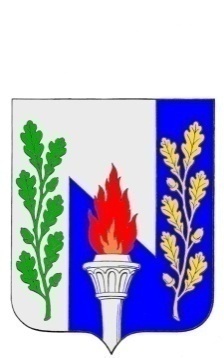 Тульская областьМуниципальное образование рабочий поселок ПервомайскийЩекинского районаСОБРАНИЕ ДЕПУТАТОВРешениеот «29»марта 2022 года 							№ 56-201О внесении изменений в Решение Собрания депутатов муниципального образования рабочий поселок Первомайский Щекинского района от 15.12.2021 года №52-188 «О бюджете муниципального образования рабочий поселок Первомайский Щекинского района на 2022 годи на плановый период 2023 и 2024 годов»В соответствии со статьями 27, 51 Устава муниципального образования рабочий поселок Первомайский Щекинского района, статьей 25 «Положения о бюджетном процессе в муниципальном образовании рабочий поселок Первомайский» Щекинского района, Собрание депутатов муниципального образования рабочий поселок Первомайский Щекинского района РЕШИЛО:Статья 1. Внести в Решение Собрания депутатов муниципального образования рабочий поселок Первомайский Щекинского района от 15.12.2021 года №52-188 «О бюджете муниципального образования рабочий поселок Первомайский Щекинского района на 2022 год и на плановый период 2023 и 2024 годов» следующие изменения:пункт 1 статьи 1 изложить в следующей редакции:«1. Утвердить основные характеристики бюджета муниципального образования рабочий поселок Первомайский Щекинского района (далее – бюджет муниципального образования) на 2022 год:1) общий объем доходов бюджета муниципального образования в сумме 147 142 329,17 рублей;2) общий объем расходов бюджета муниципального образования в сумме 212 322 815,01 рублей;3) дефицит бюджета муниципального образования в сумме 65 180 485,84 рублей.»пункт 1 статьи 4 изложить в следующей редакции:«1. Утвердить объем безвозмездных поступлений, получаемых из бюджета МО Щекинский район в 2022 году в сумме 6 902 692,02 рублей, в 2023 году в сумме 3 457 550,70 рублей, в 2024 году в сумме 2 062 479,68 рублей.»пункт 1 статьи 5 изложить в следующей редакции:«1.	Утвердить объем межбюджетных трансфертов, передаваемых из бюджета муниципального образования на осуществление части полномочий по решению вопросов местного значения бюджету МО Щекинский район на 2022 год в сумме 2 016 786,80 рублей, согласно таблицы 1 приложения 3 к настоящему Решению.»пункт 1 статьи 8 изложить в следующей редакции:«1. Предусмотреть в составе расходов бюджета муниципального образования резервный фонд администрации муниципального образования рабочий поселок Первомайский Щекинского района на финансовое обеспечение непредвиденных расходов на 2022 год в сумме 6 369 000,00 рублей, на 2023 год в сумме 500 000,00 рублей, на 2024 год в сумме 500 000,00 рублей, в том числе на проведение аварийно-восстановительных работ и иных мероприятий, связанных с ликвидацией последствий стихийных бедствий и других чрезвычайных ситуаций.»Приложения 1,3, 5, 7, 9, 16 изложить в редакции приложений 1, 2, 3, 4, 5, 6 к настоящему Решению.Настоящее Решение подлежит публикации в информационном бюллетене «Первомайские вести» и размещению на официальном сайте муниципального образования рабочий поселок Первомайский Щекинского района http://pervomayskiy-mo.ru. Решение вступает в силу со дня официального опубликования.                                                                                       Приложение № 1к Решению Собрания депутатов МО р.п. Первомайский«О внесении изменений в Решение Собрания депутатовот 15 декабря 2021 года № 52-188 «О бюджете муниципального                                                        образования рабочий поселок Первомайский Щекинского районаНа 2022 год  и на плановый период 2023 и 2024 годов»                                                                           от 29 марта 2022 года № 56-201                                                                                                  Приложение № 1к Решению Собрания депутатов МО р.п. Первомайский«О внесении изменений в Решение Собрания депутатов                                                                         «О бюджете муниципального   образования                                                                          рабочий поселок Первомайский Щекинского районана 2022 год  и на плановый период 2023 и 2024 годов»                                                                      от 15 декабря 2021 года № 52-188Доходы бюджета муниципального образования рабочий поселок                                     Первомайский Щекинcкого района по группам, подгруппами статьям классификации доходов бюджетов Российской Федерациина 2022 год                                                                      Приложение № 2к Решению Собрания депутатов МО р.п. Первомайский«О внесении изменений в Решение Собрания депутатовот 15 декабря 2021 года № 52-188 «О бюджете муниципального                                                        образования рабочий поселок Первомайский Щекинского районаНа 2022 год  и на плановый период 2023 и 2024 годов»                                                                           от 29 марта 2022 года № 56-201                                                             Приложение № 3к Решению Собрания депутатов МО р.п. Первомайский«О внесении изменений в Решение Собрания депутатов                                                                         «О бюджете муниципального   образования                                                                          рабочий поселок Первомайский Щекинского районана 2022 год  и на плановый период 2023 и 2024 годов»                                                                      от 15 декабря 2021 года № 52-188Межбюджетные трансферты, передаваемые из бюджета муниципального образования рабочий поселок Первомайский Щекинского района на осуществление части полномочий по решению вопросов местного значения бюджету муниципального образования Щекинский район на 2022 год                                                                        Приложение № 3к Решению Собрания депутатов МО р.п. Первомайский«О внесении изменений в Решение Собрания депутатовот 15 декабря 2021 года № 52-188 «О бюджете муниципального                                                        образования рабочий поселок Первомайский Щекинского районаНа 2022 год  и на плановый период 2023 и 2024 годов»                                                                           от 29 марта 2022 года № 56-201                                                                                                  Приложение № 1к Решению Собрания депутатов МО р.п. Первомайский«О внесении изменений в Решение Собрания депутатов                                                                         «О бюджете муниципального   образования                                                                          рабочий поселок Первомайский Щекинского районана 2022 год  и на плановый период 2023 и 2024 годов»                                                                      от 15 декабря 2021 года № 52-188Распределение бюджетных ассигнований бюджета муниципального образования рабочий поселок Первомайский Щекинского района по разделам, подразделам, целевым статьям (государственным программам и непрограммным направлениям деятельности), группам и подгруппам видов расходов классификации расходов бюджета бюджета муниципального образования рабочий поселок Первомайский Щекинского района на 2022 год                                                                 Приложение № 4к Решению Собрания депутатов МО р.п. Первомайский«О внесении изменений в Решение Собрания депутатовот 15 декабря 2021 года № 52-188 «О бюджете муниципального                                                        образования рабочий поселок Первомайский Щекинского районаНа 2022 год  и на плановый период 2023 и 2024 годов»                                                                           от 29 марта 2022 года № 56-201                                                                                                  Приложение № 1к Решению Собрания депутатов МО р.п. Первомайский«О внесении изменений в Решение Собрания депутатов                                                                         «О бюджете муниципального   образования                                                                          рабочий поселок Первомайский Щекинского районана 2022 год  и на плановый период 2023 и 2024 годов»                                                                      от 15 декабря 2021 года № 52-188Ведомственная структура расходов бюджета муниципального образования рабочий поселок Первомайский Щекинского района на 2022 год                                                                              Приложение № 5к Решению Собрания депутатов МО р.п. Первомайский«О внесении изменений в Решение Собрания депутатовот 15 декабря 2021 года № 52-188 «О бюджете муниципального                                                        образования рабочий поселок Первомайский Щекинского районаНа 2022 год  и на плановый период 2023 и 2024 годов»                                                                           от 29 марта 2022 года № 56-201                                                                                                  Приложение № 1к Решению Собрания депутатов МО р.п. Первомайский«О внесении изменений в Решение Собрания депутатов                                                                         «О бюджете муниципального   образования                                                                          рабочий поселок Первомайский Щекинского районана 2022 год  и на плановый период 2023 и 2024 годов»                                                                      от 15 декабря 2021 года № 52-188Распределение бюджетных ассигнований бюджета муниципального образования рабочий поселок Первомайский Щекинского района на реализацию муниципальных программ по целевым статьям, группам и подгруппам видов расходов, разделам, подразделам классификации расходов бюджета муниципального образования рабочий поселок Первомайский Щекинского района на 2022 год                                                              Приложение № 6к Решению Собрания депутатов МО р.п. Первомайский«О внесении изменений в Решение Собрания депутатовот 15 декабря 2021 года № 52-188 «О бюджете муниципального                                                        образования рабочий поселок Первомайский Щекинского районаНа 2022 год  и на плановый период 2023 и 2024 годов»                                                                           от 29 марта 2022 года № 56-201                                                                                                  Приложение № 1к Решению Собрания депутатов МО р.п. Первомайский«О внесении изменений в Решение Собрания депутатов                                                                         «О бюджете муниципального   образования                                                                          рабочий поселок Первомайский Щекинского районана 2022 год  и на плановый период 2023 и 2024 годов»                                                                      от 15 декабря 2021 года № 52-188Источники внутреннего финансирования дефицита бюджета муниципального образования рабочий поселок Первомайский Щекинского района на 2022 годСтатья 2.Вступление в силу настоящего РешенияГлава муниципального образования рабочий поселок Первомайский Щекинского района М.А. Хакимов (рублей)Код классификацииНаименование группы, подгруппы и статьи                                           классификации доходов2022 год000 1 00 00000 00 0000 000НАЛОГОВЫЕ И НЕНАЛОГОВЫЕ ДОХОДЫ140 239 637,15000 1 01 00000 00 0000 000НАЛОГИ НА ПРИБЫЛЬ, ДОХОДЫ63 304 325,69000 1 01 02000 01 0000 110Налог на доходы физических лиц63 304 325,69000 1 05 00000 00 0000 000НАЛОГИ НА СОВОКУПНЫЙ ДОХОД21 091,50000 1 05 03010 01 1000 110Единый сельскохозяйственный налог (сумма платежа (перерасчеты, недоимка и задолженность по соответствующему платежу, в том числе по отмененному)21 091,50000 1 06 00000 00 0000 000НАЛОГИ НА ИМУЩЕСТВО56 970 500,00000 1 06 01000 00 0000 110Налог на имущество физических лиц2 748 400,00000 1 06 06000 00 0000 110Земельный налог54 222 100,00000 1 11 00000 00 0000 000ДОХОДЫ ОТ ИСПОЛЬЗОВАНИЯ ИМУЩЕСТВА, НАХОДЯЩЕГОСЯ В ГОСУДАРСТВЕННОЙ И МУНИЦИПАЛЬНОЙ СОБСТВЕННОСТИ18 384 415,56000 1 11 05000 00 0000 120Доходы, получаемые в виде арендной либо иной платы за передачу в возмездное пользование государственного и муниципального имущества (за исключением имущества бюджетных и автономных учреждений, а также имущества государственных и муниципальных унитарных предприятий, в том числе казенных)17 626 061,72000 1 11 09000 00 0000 120Прочие доходы от использования имущества и прав, находящихся в государственной и муниципальной собственности (за исключением имущества бюджетных и автономных учреждений, а также имущества государственных и муниципальных унитарных предприятий, в том числе казенных)758 353,84000 1 14 00000 00 0000 000ДОХОДЫ ОТ ПРОДАЖИ МАТЕРИАЛЬНЫХ И НЕМАТЕРИАЛЬНЫХ АКТИВОВ431 400,00000 1 14 02000 00 0000 000Доходы от реализации имущества, находящегося в государственной и муниципальной собственности (за исключением движимого имущества бюджетных и автономных учреждений, а также имущества государственных и муниципальных унитарных предприятий, в том числе казенных)190 000,00000 1 14 06000 00 0000 430Доходы от продажи земельных участков, находящихся в государственной и муниципальной собственности241 400,00000 1 17 00000 00 0000 000ПРОЧИЕ НЕНАЛОГОВЫЕ ДОХОДЫ1 127 904,40000 1 17 05050 13 0000 180Прочие неналоговые доходы1 127 904,40000 2 00 00000 00 0000 000БЕЗВОЗМЕЗДНЫЕ ПОСТУПЛЕНИЯ6 902 692,02000 2 02 00000 00 0000 000БЕЗВОЗМЕЗДНЫЕ ПОСТУПЛЕНИЯ ОТ ДРУГИХ БЮДЖЕТОВ БЮДЖЕТНОЙ СИСТЕМЫ РОССИЙСКОЙ ФЕДЕРАЦИИ6 902 692,02000 2 02 30000 00 0000 150Субвенции бюджетам бюджетной системы Российской Федерации536 499,81000 2 02 40000 00 0000 150Иные межбюджетные трансферты6 366 192,21ИТОГО147 142 329,17(рублей)Перечень вопросов межмуниципального характера Сумма на 2022 год1Осуществление внешнего муниципального финансового контроля <1>448 900,002Осуществление внутреннего муниципального финансового контроля в сфере бюджетных правоотношений в части осуществления последующего контроля <2>169 000,003Предоставление градостроительного плана земельного участка; выдача разрешений на строительство, при осуществлении строительства, реконструкции объектов капитального строительства, расположенных на территории муниципального образования (за исключением случаев, предусмотренных Градостроительным Кодексом РФ, иными Федеральными законами РФ); выдача разрешений на ввод объектов в эксплуатацию при осуществлении строительства, реконструкции объектов капитального строительства, расположенных на территории муниципального образования; направление уведомления о соответствии указанных в уведомлении о планируемых строительстве или реконструкции объекта индивидуального жилищного строительства или садового дома (далее - уведомление о планируемом строительстве) параметров объекта индивидуального жилищного строительства или садового дома установленным параметрам и допустимости размещения объекта индивидуального жилищного строительства или садового дома на земельном участке, уведомления о несоответствии указанных в уведомлении о планируемом строительстве параметров объекта индивидуального жилищного строительства или садового дома установленным параметрам и (или) недопустимости размещения объекта индивидуального жилищного строительства или садового дома на земельном участке, уведомление о соответствии или несоответствии построенных или реконструированных объектах индивидуального жилищного строительства или садового дома требованиям законодательства о градостроительной деятельности при строительстве или реконструкции объектов индивидуального жилищного строительства или садовых домов на земельных участках, расположенных на территориях муниципального образования <3>429 600,004Организация деятельности аварийно-спасательных служб и (или) аварийно-спасательных формирований на территории муниципального образования <4>34 300,005Осуществление муниципального земельного контроля за использованием земель муниципального образования <5>114 500,006Осуществление муниципального жилищного контроля на территории муниципального образования<6>132 300,007Организация благоустройства территории поселения в части реализации проектов государственной программы Тульской области "Формирование современной городской среды в Тульской области" <7>142 786,808Участие в предупреждении и ликвидации последствий чрезвычайный ситуаций в границах муниципального образования р.п. Первомайский Щекинского района в части создания при органах местного самоуправления постоянно действующего органа управления, специально уполномоченного на решении задач в области защиты населения и территорий от ЧС и обеспечение вызова экстренных оперативных служб по единому номеру "112" <8>545 400,00Итого 2 016 786,80<1> Расчетный объем межбюджетных трансфертов на реализацию передаваемых полномочий по осуществлению внешнего муниципального контроля определить в размере 40 процентов от годового фонда оплаты труда  Контрольно-счетной комиссии Щекинского района, рассчитанного с учетом действующего законодательства по состоянию на 1 октября 2021 года, и в размере 5 процентов от расчетного фонда оплаты труда на материально-техническое обеспечение.
        Распределение расчетного объема межбюджетных трансфертов между муниципальными образованиями Щекинского района осуществляется в зависимости от доли налоговых и неналоговых доходов бюджета поселения муниципального образования Щекинский район  в консолидированном бюджете муниципального района по состоянию на 1 октября 2021 года.<1> Расчетный объем межбюджетных трансфертов на реализацию передаваемых полномочий по осуществлению внешнего муниципального контроля определить в размере 40 процентов от годового фонда оплаты труда  Контрольно-счетной комиссии Щекинского района, рассчитанного с учетом действующего законодательства по состоянию на 1 октября 2021 года, и в размере 5 процентов от расчетного фонда оплаты труда на материально-техническое обеспечение.
        Распределение расчетного объема межбюджетных трансфертов между муниципальными образованиями Щекинского района осуществляется в зависимости от доли налоговых и неналоговых доходов бюджета поселения муниципального образования Щекинский район  в консолидированном бюджете муниципального района по состоянию на 1 октября 2021 года.<1> Расчетный объем межбюджетных трансфертов на реализацию передаваемых полномочий по осуществлению внешнего муниципального контроля определить в размере 40 процентов от годового фонда оплаты труда  Контрольно-счетной комиссии Щекинского района, рассчитанного с учетом действующего законодательства по состоянию на 1 октября 2021 года, и в размере 5 процентов от расчетного фонда оплаты труда на материально-техническое обеспечение.
        Распределение расчетного объема межбюджетных трансфертов между муниципальными образованиями Щекинского района осуществляется в зависимости от доли налоговых и неналоговых доходов бюджета поселения муниципального образования Щекинский район  в консолидированном бюджете муниципального района по состоянию на 1 октября 2021 года.<2> Расчетный объем межбюджетных трансфертов на реализацию передаваемых полномочий по осуществлению внутреннего муниципального финансового контроля в сфере бюджетных правоотношений в части осуществления последующего контроля определить путем расчета в размере 25 процентов от годового фонда оплаты труда двух муниципальных служащих (консультантов) администрации Щекинского района с учетом действующего законодательства по состоянию на 1 октября 2021 года и в размере 5 процентов от расчетного фонда оплаты труда на приобретение расходных материалов, необходимых для реализации полномочий.
        Распределение расчетного объема межбюджетных трансфертов между муниципальными образованиями Щекинского района осуществляется в зависимости от доли налоговых и неналоговых доходов бюджета поселения муниципального образования Щекинский район  в консолидированном бюджете муниципального района.<2> Расчетный объем межбюджетных трансфертов на реализацию передаваемых полномочий по осуществлению внутреннего муниципального финансового контроля в сфере бюджетных правоотношений в части осуществления последующего контроля определить путем расчета в размере 25 процентов от годового фонда оплаты труда двух муниципальных служащих (консультантов) администрации Щекинского района с учетом действующего законодательства по состоянию на 1 октября 2021 года и в размере 5 процентов от расчетного фонда оплаты труда на приобретение расходных материалов, необходимых для реализации полномочий.
        Распределение расчетного объема межбюджетных трансфертов между муниципальными образованиями Щекинского района осуществляется в зависимости от доли налоговых и неналоговых доходов бюджета поселения муниципального образования Щекинский район  в консолидированном бюджете муниципального района.<2> Расчетный объем межбюджетных трансфертов на реализацию передаваемых полномочий по осуществлению внутреннего муниципального финансового контроля в сфере бюджетных правоотношений в части осуществления последующего контроля определить путем расчета в размере 25 процентов от годового фонда оплаты труда двух муниципальных служащих (консультантов) администрации Щекинского района с учетом действующего законодательства по состоянию на 1 октября 2021 года и в размере 5 процентов от расчетного фонда оплаты труда на приобретение расходных материалов, необходимых для реализации полномочий.
        Распределение расчетного объема межбюджетных трансфертов между муниципальными образованиями Щекинского района осуществляется в зависимости от доли налоговых и неналоговых доходов бюджета поселения муниципального образования Щекинский район  в консолидированном бюджете муниципального района.<3> Расчетный объем межбюджетных трансфертов на реализацию передаваемого полномочия по предоставлению градостроительного плана земельного участка; выдаче разрешений на строительство, при осуществлении строительства, реконструкции объектов капитального строительства, расположенных на территории муниципального образования (за исключением случаев, предусмотренных Градостроительным Кодексом РФ, иными Федеральными законами РФ); выдаче разрешений на ввод объектов в эксплуатацию при осуществлении строительства, реконструкции объектов капитального строительства, расположенных на территории муниципального образования; направлению уведомления о соответствии указанных в уведомлении о планируемых строительстве или реконструкции объекта индивидуального жилищного строительства или садового дома (далее - уведомление о планируемом строительстве) параметров объекта индивидуального жилищного строительства или садового дома установленным параметрам и допустимости размещения объекта индивидуального жилищного строительства или садового дома на земельном участке, уведомления о несоответствии указанных в уведомлении о планируемом строительстве параметров объекта индивидуального жилищного строительства или садового дома установленным параметрам и (или) недопустимости размещения объекта индивидуального жилищного строительства или садового дома на земельном участке, уведомление о соответствии или несоответствии построенных или реконструированных объектах индивидуального жилищного строительства или садового дома требованиям законодательства о градостроительной деятельности при строительстве или реконструкции объектов индивидуального жилищного строительства или садовых домов на земельных участках, расположенных на территориях муниципального образования определить путем расчета в размере 10 процентов фонда оплаты труда двух муниципальных служащих (начальника отдела и консультанта) администрации Щекинского района с учетом действующего законодательства по состоянию на 1 октября 2021 года и в размере пяти процентов от фонда оплаты труда на приобретение расходных материалов, необходимых для реализации каждого из направлений полномочия (4 направления) :-предоставление градостроительного плана земельного участка;                                                                                                                                                                                                     - выдача разрешений на строительство, при осуществлении строительства, реконструкции объектов капитального строительства, расположенных на территории муниципального образования (за исключением случаев, предусмотренных Градостроительным Кодексом РФ, иными Федеральными законами РФ);- выдача разрешений на ввод объектов в эксплуатацию при осуществлении строительства, реконструкции объектов капитального строительства, расположенных на территории муниципального образования;                                                                                                                                        - направление уведомления о соответствии указанных в уведомлении о планируемых строительстве или реконструкции объекта индивидуального жилищного строительства или садового дома (далее - уведомление о планируемом строительстве) параметров объекта индивидуального жилищного строительства или садового дома установленным параметрам и допустимости размещения объекта индивидуального жилищного строительства или садового дома на земельном участке, уведомления о несоответствии указанных в уведомлении о планируемом строительстве параметров объекта индивидуального жилищного строительства или садового дома установленным параметрам и (или) недопустимости размещения объекта индивидуального жилищного строительства или садового дома на земельном участке, уведомление о соответствии или несоответствии построенных или реконструированных объектах индивидуального жилищного строительства или садового дома требованиям законодательства о градостроительной деятельности при строительстве или реконструкции объектов индивидуального жилищного строительства или садовых домов на земельных участках, расположенных на территориях муниципального образования.<3> Расчетный объем межбюджетных трансфертов на реализацию передаваемого полномочия по предоставлению градостроительного плана земельного участка; выдаче разрешений на строительство, при осуществлении строительства, реконструкции объектов капитального строительства, расположенных на территории муниципального образования (за исключением случаев, предусмотренных Градостроительным Кодексом РФ, иными Федеральными законами РФ); выдаче разрешений на ввод объектов в эксплуатацию при осуществлении строительства, реконструкции объектов капитального строительства, расположенных на территории муниципального образования; направлению уведомления о соответствии указанных в уведомлении о планируемых строительстве или реконструкции объекта индивидуального жилищного строительства или садового дома (далее - уведомление о планируемом строительстве) параметров объекта индивидуального жилищного строительства или садового дома установленным параметрам и допустимости размещения объекта индивидуального жилищного строительства или садового дома на земельном участке, уведомления о несоответствии указанных в уведомлении о планируемом строительстве параметров объекта индивидуального жилищного строительства или садового дома установленным параметрам и (или) недопустимости размещения объекта индивидуального жилищного строительства или садового дома на земельном участке, уведомление о соответствии или несоответствии построенных или реконструированных объектах индивидуального жилищного строительства или садового дома требованиям законодательства о градостроительной деятельности при строительстве или реконструкции объектов индивидуального жилищного строительства или садовых домов на земельных участках, расположенных на территориях муниципального образования определить путем расчета в размере 10 процентов фонда оплаты труда двух муниципальных служащих (начальника отдела и консультанта) администрации Щекинского района с учетом действующего законодательства по состоянию на 1 октября 2021 года и в размере пяти процентов от фонда оплаты труда на приобретение расходных материалов, необходимых для реализации каждого из направлений полномочия (4 направления) :-предоставление градостроительного плана земельного участка;                                                                                                                                                                                                     - выдача разрешений на строительство, при осуществлении строительства, реконструкции объектов капитального строительства, расположенных на территории муниципального образования (за исключением случаев, предусмотренных Градостроительным Кодексом РФ, иными Федеральными законами РФ);- выдача разрешений на ввод объектов в эксплуатацию при осуществлении строительства, реконструкции объектов капитального строительства, расположенных на территории муниципального образования;                                                                                                                                        - направление уведомления о соответствии указанных в уведомлении о планируемых строительстве или реконструкции объекта индивидуального жилищного строительства или садового дома (далее - уведомление о планируемом строительстве) параметров объекта индивидуального жилищного строительства или садового дома установленным параметрам и допустимости размещения объекта индивидуального жилищного строительства или садового дома на земельном участке, уведомления о несоответствии указанных в уведомлении о планируемом строительстве параметров объекта индивидуального жилищного строительства или садового дома установленным параметрам и (или) недопустимости размещения объекта индивидуального жилищного строительства или садового дома на земельном участке, уведомление о соответствии или несоответствии построенных или реконструированных объектах индивидуального жилищного строительства или садового дома требованиям законодательства о градостроительной деятельности при строительстве или реконструкции объектов индивидуального жилищного строительства или садовых домов на земельных участках, расположенных на территориях муниципального образования.<3> Расчетный объем межбюджетных трансфертов на реализацию передаваемого полномочия по предоставлению градостроительного плана земельного участка; выдаче разрешений на строительство, при осуществлении строительства, реконструкции объектов капитального строительства, расположенных на территории муниципального образования (за исключением случаев, предусмотренных Градостроительным Кодексом РФ, иными Федеральными законами РФ); выдаче разрешений на ввод объектов в эксплуатацию при осуществлении строительства, реконструкции объектов капитального строительства, расположенных на территории муниципального образования; направлению уведомления о соответствии указанных в уведомлении о планируемых строительстве или реконструкции объекта индивидуального жилищного строительства или садового дома (далее - уведомление о планируемом строительстве) параметров объекта индивидуального жилищного строительства или садового дома установленным параметрам и допустимости размещения объекта индивидуального жилищного строительства или садового дома на земельном участке, уведомления о несоответствии указанных в уведомлении о планируемом строительстве параметров объекта индивидуального жилищного строительства или садового дома установленным параметрам и (или) недопустимости размещения объекта индивидуального жилищного строительства или садового дома на земельном участке, уведомление о соответствии или несоответствии построенных или реконструированных объектах индивидуального жилищного строительства или садового дома требованиям законодательства о градостроительной деятельности при строительстве или реконструкции объектов индивидуального жилищного строительства или садовых домов на земельных участках, расположенных на территориях муниципального образования определить путем расчета в размере 10 процентов фонда оплаты труда двух муниципальных служащих (начальника отдела и консультанта) администрации Щекинского района с учетом действующего законодательства по состоянию на 1 октября 2021 года и в размере пяти процентов от фонда оплаты труда на приобретение расходных материалов, необходимых для реализации каждого из направлений полномочия (4 направления) :-предоставление градостроительного плана земельного участка;                                                                                                                                                                                                     - выдача разрешений на строительство, при осуществлении строительства, реконструкции объектов капитального строительства, расположенных на территории муниципального образования (за исключением случаев, предусмотренных Градостроительным Кодексом РФ, иными Федеральными законами РФ);- выдача разрешений на ввод объектов в эксплуатацию при осуществлении строительства, реконструкции объектов капитального строительства, расположенных на территории муниципального образования;                                                                                                                                        - направление уведомления о соответствии указанных в уведомлении о планируемых строительстве или реконструкции объекта индивидуального жилищного строительства или садового дома (далее - уведомление о планируемом строительстве) параметров объекта индивидуального жилищного строительства или садового дома установленным параметрам и допустимости размещения объекта индивидуального жилищного строительства или садового дома на земельном участке, уведомления о несоответствии указанных в уведомлении о планируемом строительстве параметров объекта индивидуального жилищного строительства или садового дома установленным параметрам и (или) недопустимости размещения объекта индивидуального жилищного строительства или садового дома на земельном участке, уведомление о соответствии или несоответствии построенных или реконструированных объектах индивидуального жилищного строительства или садового дома требованиям законодательства о градостроительной деятельности при строительстве или реконструкции объектов индивидуального жилищного строительства или садовых домов на земельных участках, расположенных на территориях муниципального образования.
.     Распределение расчетного объема межбюджетных трансфертов между муниципальными образованиями Щекинского района осуществляется пропорционально среднему количеству документов, подготовленных в 2018-2024 годах.                                                                                                                                                                         
.    Расчетный объем межбюджетных трансфертов по подготовке, утверждению и выдачи градостроительного плана земельного участка в части изготовления чертежей сторонней организацией определяется расчетным путем исходя из 5000,0 рублей за один подготовленный документ. Распределение расчетного объема межбюджетных трансфертов между муниципальными образованиями Щекинского района осуществляется пропорционально среднему количеству документов, подготовленных в 2018-2024 годах.
.     Распределение расчетного объема межбюджетных трансфертов между муниципальными образованиями Щекинского района осуществляется пропорционально среднему количеству документов, подготовленных в 2018-2024 годах.                                                                                                                                                                         
.    Расчетный объем межбюджетных трансфертов по подготовке, утверждению и выдачи градостроительного плана земельного участка в части изготовления чертежей сторонней организацией определяется расчетным путем исходя из 5000,0 рублей за один подготовленный документ. Распределение расчетного объема межбюджетных трансфертов между муниципальными образованиями Щекинского района осуществляется пропорционально среднему количеству документов, подготовленных в 2018-2024 годах.
.     Распределение расчетного объема межбюджетных трансфертов между муниципальными образованиями Щекинского района осуществляется пропорционально среднему количеству документов, подготовленных в 2018-2024 годах.                                                                                                                                                                         
.    Расчетный объем межбюджетных трансфертов по подготовке, утверждению и выдачи градостроительного плана земельного участка в части изготовления чертежей сторонней организацией определяется расчетным путем исходя из 5000,0 рублей за один подготовленный документ. Распределение расчетного объема межбюджетных трансфертов между муниципальными образованиями Щекинского района осуществляется пропорционально среднему количеству документов, подготовленных в 2018-2024 годах.<4> Расчетный объем межбюджетных трансфертов на реализацию передаваемых полномочий по организации деятельности аварийно-спасательных служб и (или) аварийно-спасательных формирований на территории муниципального образования определить из расчета фактической потребности в оказании услуг аварийно-спасательным формированием,  необходимых для реализации полномочий.
        Распределение расчетного объема межбюджетных трансфертов между муниципальными образованиями Щекинского района осуществляется пропорционально численности населения, проживающего на территории  поселений.<4> Расчетный объем межбюджетных трансфертов на реализацию передаваемых полномочий по организации деятельности аварийно-спасательных служб и (или) аварийно-спасательных формирований на территории муниципального образования определить из расчета фактической потребности в оказании услуг аварийно-спасательным формированием,  необходимых для реализации полномочий.
        Распределение расчетного объема межбюджетных трансфертов между муниципальными образованиями Щекинского района осуществляется пропорционально численности населения, проживающего на территории  поселений.<4> Расчетный объем межбюджетных трансфертов на реализацию передаваемых полномочий по организации деятельности аварийно-спасательных служб и (или) аварийно-спасательных формирований на территории муниципального образования определить из расчета фактической потребности в оказании услуг аварийно-спасательным формированием,  необходимых для реализации полномочий.
        Распределение расчетного объема межбюджетных трансфертов между муниципальными образованиями Щекинского района осуществляется пропорционально численности населения, проживающего на территории  поселений.<5> Расчетный объем межбюджетных трансфертов на реализацию передаваемых полномочий по осуществлению муниципального земельного контроля за использованием земель муниципального образования определить путем расчета годового фонда оплаты труда должностных лиц администрации Щекинского района, ответственных за выполнение передаваемых полномочий, с учетом действующего законодательства по состоянию на 1 октября 2021 года и в размере 5 процентов от расчетного фонда оплаты труда на приобретение расходных материалов, необходимых для реализации полномочий.        Распределение расчетного объема межбюджетных трансфертов между муниципальными образованиями Щекинского района осуществляется пропорционально количеству земельных участков  в границах поселений.<5> Расчетный объем межбюджетных трансфертов на реализацию передаваемых полномочий по осуществлению муниципального земельного контроля за использованием земель муниципального образования определить путем расчета годового фонда оплаты труда должностных лиц администрации Щекинского района, ответственных за выполнение передаваемых полномочий, с учетом действующего законодательства по состоянию на 1 октября 2021 года и в размере 5 процентов от расчетного фонда оплаты труда на приобретение расходных материалов, необходимых для реализации полномочий.        Распределение расчетного объема межбюджетных трансфертов между муниципальными образованиями Щекинского района осуществляется пропорционально количеству земельных участков  в границах поселений.<5> Расчетный объем межбюджетных трансфертов на реализацию передаваемых полномочий по осуществлению муниципального земельного контроля за использованием земель муниципального образования определить путем расчета годового фонда оплаты труда должностных лиц администрации Щекинского района, ответственных за выполнение передаваемых полномочий, с учетом действующего законодательства по состоянию на 1 октября 2021 года и в размере 5 процентов от расчетного фонда оплаты труда на приобретение расходных материалов, необходимых для реализации полномочий.        Распределение расчетного объема межбюджетных трансфертов между муниципальными образованиями Щекинского района осуществляется пропорционально количеству земельных участков  в границах поселений.<6> Расчетный объем межбюджетных трансфертов на реализацию передаваемых полномочий по осуществлению муниципального жилищного  контроля определить путем расчета годового фонда оплаты труда должностных лиц администрации Щекинского района, ответственных за выполнение передаваемых полномочий, с учетом действующего законодательства по состоянию на 1 октября 2021 года и в размере 5 процентов от расчетного фонда оплаты труда на приобретение расходных материалов, необходимых для реализации полномочий.
        Распределение расчетного объема межбюджетных трансфертов между муниципальными образованиями Щекинского района осуществляется пропорционально площади жилого фонда, находящегося в собственности  и пользовании поселений в рамках договора безвозмездного пользования, облагаемого взносами на капитальный ремонт.<6> Расчетный объем межбюджетных трансфертов на реализацию передаваемых полномочий по осуществлению муниципального жилищного  контроля определить путем расчета годового фонда оплаты труда должностных лиц администрации Щекинского района, ответственных за выполнение передаваемых полномочий, с учетом действующего законодательства по состоянию на 1 октября 2021 года и в размере 5 процентов от расчетного фонда оплаты труда на приобретение расходных материалов, необходимых для реализации полномочий.
        Распределение расчетного объема межбюджетных трансфертов между муниципальными образованиями Щекинского района осуществляется пропорционально площади жилого фонда, находящегося в собственности  и пользовании поселений в рамках договора безвозмездного пользования, облагаемого взносами на капитальный ремонт.<6> Расчетный объем межбюджетных трансфертов на реализацию передаваемых полномочий по осуществлению муниципального жилищного  контроля определить путем расчета годового фонда оплаты труда должностных лиц администрации Щекинского района, ответственных за выполнение передаваемых полномочий, с учетом действующего законодательства по состоянию на 1 октября 2021 года и в размере 5 процентов от расчетного фонда оплаты труда на приобретение расходных материалов, необходимых для реализации полномочий.
        Распределение расчетного объема межбюджетных трансфертов между муниципальными образованиями Щекинского района осуществляется пропорционально площади жилого фонда, находящегося в собственности  и пользовании поселений в рамках договора безвозмездного пользования, облагаемого взносами на капитальный ремонт.<7> Расчетный объем межбюджетных трансфертов на реализацию передаваемых полномочий по организации благоустройства территории поселения в части реализации проектов государственной программы Тульской области "Формирование современной городской среды в Тульской области" определить в соответствии с  учетом фактической потребностью и размера уровня софинансирования расходных обязательств муниципального образования, возникших  при реализации проектов.<7> Расчетный объем межбюджетных трансфертов на реализацию передаваемых полномочий по организации благоустройства территории поселения в части реализации проектов государственной программы Тульской области "Формирование современной городской среды в Тульской области" определить в соответствии с  учетом фактической потребностью и размера уровня софинансирования расходных обязательств муниципального образования, возникших  при реализации проектов.<7> Расчетный объем межбюджетных трансфертов на реализацию передаваемых полномочий по организации благоустройства территории поселения в части реализации проектов государственной программы Тульской области "Формирование современной городской среды в Тульской области" определить в соответствии с  учетом фактической потребностью и размера уровня софинансирования расходных обязательств муниципального образования, возникших  при реализации проектов.<8> Расчетный объем межбюджетных трансфертов на осуществление части полномочий по решению вопроса местного значения по участию в предупреждении и ликвидации последствий чрезвычайных ситуаций в границах муниципального образования в части создания при органах местного самоуправления постоянно действующего органа управления, специально уполномоченного на решение задач в области защиты населения и территорий от чрезвычайных ситуаций и обеспечении вызова экстренных оперативных служб по единому номеру «112» определить исходя из объема расходов на содержание муниципального казенного учреждения "Единая дежурная диспетчерская служба муниципального образования Щекинский район" в 2022 году и численности населения муниципального образования поселения по состоянию на 1 января 2021 года.<8> Расчетный объем межбюджетных трансфертов на осуществление части полномочий по решению вопроса местного значения по участию в предупреждении и ликвидации последствий чрезвычайных ситуаций в границах муниципального образования в части создания при органах местного самоуправления постоянно действующего органа управления, специально уполномоченного на решение задач в области защиты населения и территорий от чрезвычайных ситуаций и обеспечении вызова экстренных оперативных служб по единому номеру «112» определить исходя из объема расходов на содержание муниципального казенного учреждения "Единая дежурная диспетчерская служба муниципального образования Щекинский район" в 2022 году и численности населения муниципального образования поселения по состоянию на 1 января 2021 года.<8> Расчетный объем межбюджетных трансфертов на осуществление части полномочий по решению вопроса местного значения по участию в предупреждении и ликвидации последствий чрезвычайных ситуаций в границах муниципального образования в части создания при органах местного самоуправления постоянно действующего органа управления, специально уполномоченного на решение задач в области защиты населения и территорий от чрезвычайных ситуаций и обеспечении вызова экстренных оперативных служб по единому номеру «112» определить исходя из объема расходов на содержание муниципального казенного учреждения "Единая дежурная диспетчерская служба муниципального образования Щекинский район" в 2022 году и численности населения муниципального образования поселения по состоянию на 1 января 2021 года.таблица 2Субсидии из бюджета муниципального образования рабочий поселок Первомайский Щекинского района бюджету муниципального образования город Щекино Щекинского района на 2022 годСубсидии из бюджета муниципального образования рабочий поселок Первомайский Щекинского района бюджету муниципального образования город Щекино Щекинского района на 2022 годСубсидии из бюджета муниципального образования рабочий поселок Первомайский Щекинского района бюджету муниципального образования город Щекино Щекинского района на 2022 год(рублей)Перечень вопросов межмуниципального характера Сумма на 2022 год1Софинансирования расходных обязательств, возникших при выполнении полномочий органов местного самоуправления по решению вопросов местного значения по организации и осуществлению мероприятий по работе с детьми и молодежью, за исключением трудоустройства несовершеннолетних граждан <1>3 025 600,002Софинансирования расходных обязательств, возникших при выполнении полномочий органов местного самоуправления по решению вопросов местного значения по организации ритуальных услуг и содержание мест захоронения <2>34 300,00Итого 3 059 900,00<1> Размер субсидии, предоставляемый бюджету муниципального образования город Щекино Щекинского района в текущем финансовом году (Oi), определяется по формуле:
V = S/∑Ci* C1i
где:
V – общий размер субсидии, предоставляемой бюджету муниципального образования город Щекино Щекинского района в текущем финансовом году;
S – общий объем бюджетных ассигнований на финансовое обеспечение расходного обязательства, возникающего при организации деятельности муниципального учреждения, созданного для решения вопроса местного значения  по  организации и осуществления мероприятий по работе с детьми и молодежью, за исключением трудоустройства несовершеннолетних граждан, софинансирование которого осуществляется из бюджета муниципального образования рабочий поселок Первомайский Щекинского района, предусмотренный в бюджете муниципального образования город Щекино Щекинского района;
Ci–количества граждан в возрасте до 30 лет, проживающих на территории i-го муниципального образования, выполнение полномочия органов местного самоуправления по решению вопросов местного значения   по организации и осуществлению мероприятий по работе с детьми и молодежью которого осуществляется  посредством организации деятельности муниципального учреждения муниципального образования город Щекино Щекинского района, по состоянию на 1 января года, предшествующего текущему финансовому году;
C1i– количества граждан в возрасте до 30 лет, проживающих на территории муниципального образования рабочий поселок Первомайский Щекинского района по состоянию на 1 января года, предшествующего текущему финансовому году.<1> Размер субсидии, предоставляемый бюджету муниципального образования город Щекино Щекинского района в текущем финансовом году (Oi), определяется по формуле:
V = S/∑Ci* C1i
где:
V – общий размер субсидии, предоставляемой бюджету муниципального образования город Щекино Щекинского района в текущем финансовом году;
S – общий объем бюджетных ассигнований на финансовое обеспечение расходного обязательства, возникающего при организации деятельности муниципального учреждения, созданного для решения вопроса местного значения  по  организации и осуществления мероприятий по работе с детьми и молодежью, за исключением трудоустройства несовершеннолетних граждан, софинансирование которого осуществляется из бюджета муниципального образования рабочий поселок Первомайский Щекинского района, предусмотренный в бюджете муниципального образования город Щекино Щекинского района;
Ci–количества граждан в возрасте до 30 лет, проживающих на территории i-го муниципального образования, выполнение полномочия органов местного самоуправления по решению вопросов местного значения   по организации и осуществлению мероприятий по работе с детьми и молодежью которого осуществляется  посредством организации деятельности муниципального учреждения муниципального образования город Щекино Щекинского района, по состоянию на 1 января года, предшествующего текущему финансовому году;
C1i– количества граждан в возрасте до 30 лет, проживающих на территории муниципального образования рабочий поселок Первомайский Щекинского района по состоянию на 1 января года, предшествующего текущему финансовому году.<1> Размер субсидии, предоставляемый бюджету муниципального образования город Щекино Щекинского района в текущем финансовом году (Oi), определяется по формуле:
V = S/∑Ci* C1i
где:
V – общий размер субсидии, предоставляемой бюджету муниципального образования город Щекино Щекинского района в текущем финансовом году;
S – общий объем бюджетных ассигнований на финансовое обеспечение расходного обязательства, возникающего при организации деятельности муниципального учреждения, созданного для решения вопроса местного значения  по  организации и осуществления мероприятий по работе с детьми и молодежью, за исключением трудоустройства несовершеннолетних граждан, софинансирование которого осуществляется из бюджета муниципального образования рабочий поселок Первомайский Щекинского района, предусмотренный в бюджете муниципального образования город Щекино Щекинского района;
Ci–количества граждан в возрасте до 30 лет, проживающих на территории i-го муниципального образования, выполнение полномочия органов местного самоуправления по решению вопросов местного значения   по организации и осуществлению мероприятий по работе с детьми и молодежью которого осуществляется  посредством организации деятельности муниципального учреждения муниципального образования город Щекино Щекинского района, по состоянию на 1 января года, предшествующего текущему финансовому году;
C1i– количества граждан в возрасте до 30 лет, проживающих на территории муниципального образования рабочий поселок Первомайский Щекинского района по состоянию на 1 января года, предшествующего текущему финансовому году.<2> Размер субсидии, предоставляемый бюджету муниципального образования город Щекино Щекинского района в текущем финансовом году, определяется по формуле:V = S/∑Ci* C1iгде:V – общий размер субсидии, предоставляемой бюджету муниципального образования город Щекино Щекинского района в текущем финансовом году;S – общий объем бюджетных ассигнований на финансовое обеспечение расходного обязательства, возникающего при организации деятельности муниципального учреждения, созданного для решения вопроса местного значения  по организации ритуальных услуги и содержание мест захоронения, софинансирование которого осуществляется из бюджета муниципального образования рабочий поселок Первомайский Щекинского района, предусмотренный в бюджете муниципального образования город Щекино Щекинского района;Ci–количества граждан, проживающих на территории i-го муниципального образования, выполнение полномочия органов местного самоуправления по решению вопросов местного значения по организации ритуальных услуги и содержание мест захоронения которого осуществляется  посредством организации деятельности муниципального учреждения муниципального образования город Щекино Щекинского района, по состоянию на 1 января года, предшествующего текущему финансовому году;C1i– количества граждан, проживающих на территории муниципального образования рабочий поселок Первомайский Щекинского района по состоянию на 1 января года, предшествующего текущему финансовому году.<2> Размер субсидии, предоставляемый бюджету муниципального образования город Щекино Щекинского района в текущем финансовом году, определяется по формуле:V = S/∑Ci* C1iгде:V – общий размер субсидии, предоставляемой бюджету муниципального образования город Щекино Щекинского района в текущем финансовом году;S – общий объем бюджетных ассигнований на финансовое обеспечение расходного обязательства, возникающего при организации деятельности муниципального учреждения, созданного для решения вопроса местного значения  по организации ритуальных услуги и содержание мест захоронения, софинансирование которого осуществляется из бюджета муниципального образования рабочий поселок Первомайский Щекинского района, предусмотренный в бюджете муниципального образования город Щекино Щекинского района;Ci–количества граждан, проживающих на территории i-го муниципального образования, выполнение полномочия органов местного самоуправления по решению вопросов местного значения по организации ритуальных услуги и содержание мест захоронения которого осуществляется  посредством организации деятельности муниципального учреждения муниципального образования город Щекино Щекинского района, по состоянию на 1 января года, предшествующего текущему финансовому году;C1i– количества граждан, проживающих на территории муниципального образования рабочий поселок Первомайский Щекинского района по состоянию на 1 января года, предшествующего текущему финансовому году.<2> Размер субсидии, предоставляемый бюджету муниципального образования город Щекино Щекинского района в текущем финансовом году, определяется по формуле:V = S/∑Ci* C1iгде:V – общий размер субсидии, предоставляемой бюджету муниципального образования город Щекино Щекинского района в текущем финансовом году;S – общий объем бюджетных ассигнований на финансовое обеспечение расходного обязательства, возникающего при организации деятельности муниципального учреждения, созданного для решения вопроса местного значения  по организации ритуальных услуги и содержание мест захоронения, софинансирование которого осуществляется из бюджета муниципального образования рабочий поселок Первомайский Щекинского района, предусмотренный в бюджете муниципального образования город Щекино Щекинского района;Ci–количества граждан, проживающих на территории i-го муниципального образования, выполнение полномочия органов местного самоуправления по решению вопросов местного значения по организации ритуальных услуги и содержание мест захоронения которого осуществляется  посредством организации деятельности муниципального учреждения муниципального образования город Щекино Щекинского района, по состоянию на 1 января года, предшествующего текущему финансовому году;C1i– количества граждан, проживающих на территории муниципального образования рабочий поселок Первомайский Щекинского района по состоянию на 1 января года, предшествующего текущему финансовому году.(рублей)(рублей)(рублей)(рублей)(рублей)(рублей)(рублей)(рублей)(рублей)НаименованиеКод классификацииКод классификацииКод классификацииКод классификацииКод классификацииКод классификацииКод классификации2022 годНаименованиеРаз- делПод- раз-делЦелевая статьяЦелевая статьяЦелевая статьяЦелевая статьяГруп- па, под- груп- па видов расхо- дов2022 годОбщегосударственные вопросы0130 747 293,99Функционирование законодательных (представительных) органов государственной власти и представительных органов муниципальных образований01031 221 372,72Обеспечение функционирования Собрания депутатов01039100000001 221 372,72Обеспечение деятельности Собрания депутатов поселений Щекинского района010391100000001 221 372,72Расходы на выплаты по оплате труда работников органов местного самоуправления в рамках непрограммного направления деятельности "Обеспечение функционирования Собрания депутатов"010391100001101 221 372,72Расходы на выплату персоналу государственных органов010391100001101201 221 372,72Функционирование Правительства Российской Федерации, высших исполнительных органов государственной власти субъектов Российской Федерации, местных администраций010413 776 476,63Обеспечение функционирования Администрации МО  0104920000000012 931 076,63Глава местной администрации010492100000001 370 748,21Расходы на выплаты по оплате труда работников органов местного самоуправления в рамках непрограммного направления деятельности "Обеспечение функционирования Администрации муниципального образования"010492100001101 370 748,21Расходы на выплату персоналу государственных органов010492100001101201 370 748,21Аппарат администрации0104922000000011 560 328,42Расходы на выплаты по оплате труда работников органов местного самоуправления в рамках непрограммного направления деятельности "Обеспечение функционирования Администрации муниципального образования"0104922000011010 871 942,84Расходы на выплату персоналу государственных органов0104922000011012010 871 942,84Расходы на обеспечения функций органов местного самоуправления в рамках непрограммного направления деятельности "Обеспечение функционирования Администрации муниципального образования"01049220000190688 385,58Расходы на выплату персоналу государственных органов0104922000019012014 400,00Иные закупки товаров, работ и услуг для обеспечения государственных (муниципальных) нужд01049220000190240659 985,58Уплата налогов, сборов и иных платежей0104922000019085014 000,00Межбюджетные трансферты 01049700000000845 400,00Межбюджетные трансферты бюджету муниципального района из бюджетов поселений на осуществление части полномочий по решению вопросов местного значения в соответствии с заключенными соглашениями01049720000000845 400,00Расходы за счет переданных полномочий на осуществление предоставления градостроительного плана земельного участка; выдачу разрешений на строительство, при осуществлении строительства, реконструкции объектов капитального строительства, расположенных на территории муниципального образования (за исключением случаев, предусмотренных Градостроительным Кодексом РФ, иными Федеральными законами РФ); выдачу разрешений на ввод объектов в эксплуатацию при осуществлении строительства, реконструкции объектов капитального строительства, расположенных на территории муниципального образования; направление уведомления о соответствии указанных в уведомлении о планируемых строительстве или реконструкции объекта индивидуального жилищного строительства или садового дома (далее - уведомление о планируемом строительстве) параметров объекта индивидуального жилищного строительства или садового дома установленным параметрам и допустимости размещения объекта индивидуального жилищного строительства или 01049720085051садового дома на земельном участке, уведомления о несоответствии указанных в уведомлении о планируемом строительстве параметров объекта индивидуального жилищного строительства или садового дома установленным параметрам и (или) недопустимости размещения объекта индивидуального жилищного строительства или садового дома на земельном участке, уведомление о соответствии или несоответствии построенных или реконструированных объектах индивидуального жилищного строительства или садового дома требованиям законодательства о градостроительной деятельности при строительстве или реконструкции объектов индивидуального жилищного строительства или садовых домов на земельных участках, расположенных на территориях муниципального образования01049720085051429 600,00Межбюджетные трансферты01049720085051540429 600,00Расходы за счет переданных полномочий на осуществление муниципального жилищного контроля на территории муниципального образования01049720085100132 300,00Межбюджетные трансферты01049720085100540132 300,00Расходы за счет переданных полномочий на осуществление муниципального земельного контроля за использованием земель муниципального образования 01049720085110114 500,00Межбюджетные трансферты01049720085110540114 500,00Расходы за счет переданных полномочий на осуществление внутреннего муниципального финансового контроля в сфере бюджетных правоотношений в части осуществления последующего контроля01049720085360169 000,00Межбюджетные трансферты01049720085360540169 000,00Обеспечение деятельности финансовых, налоговых и таможенных органов и органов финансового (финансово-бюджетного) надзора0106448 900,00Межбюджетные трансферты01069700000000448 900,00Межбюджетные трансферты бюджету муниципального района из бюджетов поселений на осуществление части полномочий по решению вопросов местного значения в соответствии с заключенными соглашениями01069720000000448 900,00Расходы за счет переданных полномочий на осуществление внешнего муниципального финансового контроля01069720085040448 900,00Межбюджетные трансферты01069720085040540448 900,00Резервные фонды01116 369 000,00Резервные фонды011194000000006 369 000,00Резервные фонды местных администраций011194100000006 369 000,00Резервные фонды местных администраций011194100288106 369 000,00Резервные средства011194100288108706 369 000,00Другие общегосударственные вопросы01138 931 544,64Муниципальная программа "Совершенствование структуры собственности муниципального образования рабочий поселок Первомайский Щекинского района"011301000000006 064 188,88Содержание имущества и казны011301100000005 754 188,88Содержание недвижимого имущества011301100290602 718 717,64Иные закупки товаров, работ и услуг для обеспечения государственных (муниципальных) нужд011301100290602402 718 717,64Ремонт, содержание и обслуживание памятника погибшим воинам011301100292702 774 050,00Иные закупки товаров, работ и услуг для обеспечения государственных (муниципальных) нужд011301100292702402 774 050,00Содержание свободного муниципального жилья01130110029290261 421,24Иные закупки товаров, работ и услуг для обеспечения государственных (муниципальных) нужд01130110029290240261 421,24Оценкам недвижимости, признание прав и регулирование отношений по муниципальной собственности01130120000000310 000,00Признание прав и регулирование отношений по муниципальной собственности01130120029070310 000,00Иные закупки товаров, работ и услуг для обеспечения государственных (муниципальных) нужд01130120029070240310 000,00Муниципальная программа "Развитие и поддержание информационных систем в муниципальном образовании рабочий поселок Первомайский Щекинского района"011307000000001 328 736,76Развитие и поддержание информационной системы Администрации МО р.п. Первомайский Щекинского района011307100000001 328 736,76Оснащение компьютерной техникой01130710100000150 000,00Приобретение, техническое и информационное обслуживание компьютерной техники, комплектующих и программного обеспечения01130710129050150 000,00Иные закупки товаров, работ и услуг для обеспечения государственных (муниципальных) нужд01130710129050240150 000,00Обеспечение функционирования официального портала МО р.п. Первомайский0113071020000040 000,00Приобретение, техническое и информационное обслуживание компьютерной техники, комплектующих и программного обеспечения0113071022905040 000,00Иные закупки товаров, работ и услуг для обеспечения государственных (муниципальных) нужд0113071022905024040 000,00Сопровождение и обновление информационных систем01130710300000933 736,76Приобретение, техническое и информационное обслуживание компьютерной техники, комплектующих и программного обеспечения01130710329050933 736,76Иные закупки товаров, работ и услуг для обеспечения государственных (муниципальных) нужд01130710329050240933 736,76Обеспечение доступа к сети Интернет0113071040000050 000,00Приобретение, техническое и информационное обслуживание компьютерной техники, комплектующих и программного обеспечения0113071042905050 000,00Иные закупки товаров, работ и услуг для обеспечения государственных (муниципальных) нужд0113071042905024050 000,00Приобретение и установка компьютерной, копировальной техники и видеонаблюдения, а также комплектующих и расходных материалов к ним, ремонт и обслуживание0113071050000095 000,00Приобретение, техническое и информационное обслуживание компьютерной техники, комплектующих и программного обеспечения0113071052905095 000,00Иные закупки товаров, работ и услуг для обеспечения государственных (муниципальных) нужд0113071052905024095 000,00Защита информации от несанкционированного доступа0113071060000060 000,00Приобретение, техническое и информационное обслуживание компьютерной техники, комплектующих и программного обеспечения0113071062905060 000,00Иные закупки товаров, работ и услуг для обеспечения государственных (муниципальных) нужд0113071062905024060 000,00Муниципальная программа "Развитие общественных организаций в муниципальном образовании рабочий поселок Первомайский Щекинского района"011308000000006 000,00Развитие общественных организаций  в муниципальном образовании рабочий поселок Первомайский Щекинского района011308000000006 000,00Проведение конкурса "Активный руководитель территориального общественного самоуправления"011308000299306 000,00Премии и гранты011308000299303506 000,00Муниципальная программа "Энергосбережение и повышение энергетической эффективности в муниципальном образовании рабочий поселок Первомайский Щекинского района"0113100000000010 000,00Внедрение энергосберегающих технологий0113100010000010 000,00Энергосбережение и повышение энергетической эффективности0113100012338010 000,00Иные закупки товаров, работ и услуг для обеспечения государственных (муниципальных) нужд0113100012338024010 000,00Муниципальная программа "Информирование населения о деятельности органов местного самоуправления муниципального образования рабочий поселок Первомайский Щекинского района"01131100000000884 000,00Информирование населения о деятельности органов местного самоуправления0113110010000084 000,00Информирование населения о деятельности органов местного самоуправления0113110012691084 000,00Иные закупки товаров, работ и услуг для обеспечения государственных (муниципальных) нужд0113110012691024084 000,00Публикация нормативно-правовых актов в СМИ01131100200000800 000,00Информирование населения о деятельности органов местного самоуправления01131100226910800 000,00Иные закупки товаров, работ и услуг для обеспечения государственных (муниципальных) нужд01131100226910240800 000,00Муниципальная программа "Организация градостроительной деятельности на территории муниципального образования рабочий посёлок Первомайский Щекинского района"0113130000000010 000,00Мероприятие «Внесение изменений в генеральный план муниципального образования рабочий поселок Первомайский Щекинского района»01131300210 000,00Внесение изменений в генеральный план МО р.п. Первомайский0113130022969010 000,00Иные закупки товаров, работ и услуг для обеспечения государственных (муниципальных) нужд0113130022969024010 000,00Обеспечение функционирования Собрания депутатов0113910000000020 000,00Обеспечение деятельности Собрания депутатов поселений Щекинского района0113911000000020 000,00Представительские расходы в рамках непрограммного направления деятельности "Собрания депутатов поселений Щекинского района"0113911002625020 000,00Иные закупки товаров, работ и услуг для обеспечения государственных (муниципальных) нужд0113911002625024020 000,00Обеспечение функционирования Администрации МО  011392441 427,00Обеспечение деятельности аппарат Администрации МО0113922441 427,00Расходы на выполнение судебных актов по искам о возмещении вреда, причиненного незаконными действиями (бездействием) муниципальных органов либо должностных лиц этих органов011392200441 427,00Иные закупки товаров, работ и услуг для обеспечения государственных (муниципальных) нужд011392200263902401 200,00Бюджетные инвестиции01139220026390410440 227,00Непрограммные расходы01139900000000167 192,00Иные непрограммные мероприятия01139990000000167 192,00Расходы, связанные с профилактикой и устранением последствий распространения коронавирусной инфекции01139990026752150 000,00Иные закупки товаров, работ и услуг для обеспечения государственных (муниципальных) нужд01139990026752240150 000,00Членские взносы0113999002909017 192,00Уплата налогов, сборов и иных платежей0113999002909085017 192,00Национальная оборона02489 116,81Мобилизационная и вневойсковая подготовка0203489 116,81Непрограммные расходы02039900000000489 116,81Иные непрограммные мероприятия02039990000000489 116,81Осуществление первичного воинского учета на территориях, где отсутствуют военные комиссариаты по иным непрограммным мероприятиям в рамках непрограммных расходов02039990051180489 116,81Расходы на выплату персоналу государственных органов02039990051180120489 116,81Национальная безопасность и правоохранительная деятельность031 626 282,57Гражданская оборона0309180 000,00Муниципальная программа "Обеспечение защиты населения и территории муниципального образования рабочий посёлок Первомайский Щёкинского района от чрезвычайных ситуаций природного и техногенного характера, терроризма и экстремизма на территории муниципального образования рабочий поселок Первомайский Щёкинского района"03090200000000180 000,00Совершенствование гражданской обороны (защиты) населения МО р.п. Первомайский03090210000000180 000,00Накопление материально-технических ресурсов для ликвидации ЧС0309021002908070 000,00Иные закупки товаров, работ и услуг для обеспечения государственных (муниципальных) нужд0309021002908024070 000,00Накопление запасов продовольственных и медицинских средств в целях гражданской обороны0309021002956010 000,00Иные закупки товаров, работ и услуг для обеспечения государственных (муниципальных) нужд0309021002956024010 000,00Ремонт защитных сооружений ГО03090210029580100 000,00Иные закупки товаров, работ и услуг для обеспечения государственных (муниципальных) нужд03090210029580240100 000,00Защита населения и территории от чрезвычайных ситуаций природного и техногенного характера, пожарная безопасность03101 446 282,57Муниципальная программа "Обеспечение защиты населения и территории муниципального образования рабочий посёлок Первомайский Щёкинского района от чрезвычайных ситуаций природного и техногенного характера, терроризма и экстремизма на территории муниципального образования рабочий поселок Первомайский Щёкинского района"03100200000000839 582,57Профилактика терроризма и экстремизма, минимизация и (или) ликвидация последствий проявления терроризма и экстремизма на территории МО р.п. Первомайский0310022000000010 000,00Мероприятия по профилактике правонарушений, терроризма, экстремизма0310022002903010 000,00Иные закупки товаров, работ и услуг для обеспечения государственных (муниципальных) нужд0310022002903024010 000,00Совершенствование системы предупреждения и ликвидации ЧС, защиты населения и территории МО р.п. Первомайский от ЧС природного и техногенного характера и безопасности населения на водных объектах03100230000000385 978,60Мероприятия по профилактике ЧС природного и техногенного характера и безопасности населения на водных объектах03100230029520385 978,60Иные закупки товаров, работ и услуг для обеспечения государственных (муниципальных) нужд03100230029520240385 978,60Обеспечение первичных мер пожарной безопасности03100240000000110 000,00Обеспечение первичных мер пожарной безопасности03100240029530110 000,00Иные закупки товаров, работ и услуг для обеспечения государственных (муниципальных) нужд03100240029530240110 000,00Защита населения и территории от чрезвычайных ситуаций природного и техногенного характера03100250000000333 603,97Ликвидация карстовых пустот03100250029340333 603,97Иные закупки товаров, работ и услуг для обеспечения государственных (муниципальных) нужд03100250029340240333 603,97Межбюджетные трансферты бюджету муниципального района из бюджетов поселений03109700000000579 700,00Межбюджетные трансферты бюджету муниципального района из бюджетов поселений на осуществление части полномочий по решению вопросов местного значения в соответствии с заключенными соглашениями03109720000000579 700,00Расходы за счет передаваемых полномочий по организации деятельности аварийно-спасательных служб и (или) аварийно-спасательных формирований на территории муниципального образования0310972008509034 300,00Межбюджетные трансферты0310972008509054034 300,00Расходы за счет передаваемых полномочий по участию в предупреждении и ликвидации последствий чрезвычайных ситуаций в границах муниципального образования в части создания при органах местного самоуправления постоянно действующего органа управления, специально уполномоченного на решение задач в области защиты населения и территорий от чрезвычайных ситуаций и обеспечении вызова экстренных служб по единому номеру "112"03109720085120545 400,00Межбюджетные трансферты03109720085120540545 400,00Непрограммные расходы0310999000000027 000,00Иные непрограммные мероприятия0310999000000027 000,00Предупреждение и ликвидация чрезвычайных ситуаций и последствий стихийных бедствий муниципального характера (за исключением чрезвычайных ситуаций в лесах, возникших в следствии лесных пожаров)0310999008376I27 000,00Иные закупки товаров, работ и услуг для обеспечения государственных (муниципальных) нужд0310999008376I24027 000,00Национальная экономика0465 897 570,59Дорожное хозяйство (дорожные фонды)040965 771 657,59Муниципальная программа "Организация благоустройства территории муниципального образования рабочий поселок Первомайский Щекинского района"0409030000000065 771 657,59Содержание автомобильных дорог общего пользования, придомовой территории, тротуаров и системы обеспечения их функционирования на территории МО р.п. Первомайский0409031000000065 771 657,59Ремонт дорог 0409031002910050 669 412,50Иные закупки товаров, работ и услуг для обеспечения государственных (муниципальных) нужд0409031002910024016 447 759,22Бюджетные инвестиции0409031002910041034 221 653,28Установка и разработка схемы дислокации дорожных знаков и дорожной разметки дорог общего пользования0409031002913050 000,00Иные закупки товаров, работ и услуг для обеспечения государственных (муниципальных) нужд0409031002913024050 000,00Содержание автомобильных дорог и тротуаров040903100293309 020 442,20Иные закупки товаров, работ и услуг для обеспечения государственных (муниципальных) нужд040903100293302409 020 442,20Установка и обслуживание объектов дорожной инфраструктуры040903100295906 031 802,89Иные закупки товаров, работ и услуг для обеспечения государственных (муниципальных) нужд040903100295902406 031 802,89Связь и информатика041095 913,00Непрограммные расходы0410990000000095 913,00Иные непрограммные мероприятия0410999000000095 913,00Межбюджетные трансферты на реализацию мероприятий по применению информационных технологий0410999008045095 913,00Иные закупки товаров, работ и услуг для обеспечения государственных (муниципальных) нужд0410999008045024095 913,00Другие вопросы в области национальной экономики041230 000,00Муниципальная программа "Развитие и поддержка субъектов малого и среднего предпринимательства на территории муниципального образования рабочий поселок Первомайский Щекинского района"0412040000000030 000,00Проведение конкурсов0412040002991030 000,00Субсидии юридическим лицам (кроме некоммерческих организаций), индивидуальным предпринимателям, физическим лицам0412040002991081030 000,00Жилищно-коммунальное хозяйтсво0577 210 947,36Жилищное хозяйство050100000000004 889 908,93Муниципальная программа "Улучшение жилищных условий граждан на территории муниципального образования рабочий поселок Первомайский Щекинского района"050105000000003 650 000,00Ремонт муниципального жилого фонда и мест общего пользования0501051000000050 000,00Установка приборов учета0501051002942050 000,00Иные закупки товаров, работ и услуг для обеспечения государственных (муниципальных) нужд0501051002942024050 000,00Переселение граждан из аварийного жилищного фонда в муниципальном образовании рабочий поселок Первомайский Щекинского района050105600000003 600 000,00Приобретение жилых помещений050105600298003 600 000,00Бюджетные инвестиции050105600298004103 600 000,00Непрограммные расходы050199000000001 239 908,93Иные непрограммные мероприятия050199900000001 239 908,93Взносы на капитальный ремонт общего имущества в многоквартирных домах по помещениям находящимся в собственности МО050199900266701 239 908,93Иные закупки товаров, работ и услуг для обеспечения государственных (муниципальных) нужд050199900266702401 239 908,93Благоустройство050351 309 435,29Муниципальная программа "Организация благоустройства территории муниципального образования рабочий поселок Первомайский Щекинского района"0503030000000050 853 148,49Содержание и ремонт уличного освещения на территории МО р.п. Первомайский050303200000009 010 579,02Оплата потребленной электроэнергии на уличное освещение050303200291907 010 579,02Иные закупки товаров, работ и услуг для обеспечения государственных (муниципальных) нужд050303200291902407 010 579,02Техническое обслуживание и ремонт уличного освещения050303200292002 000 000,00Иные закупки товаров, работ и услуг для обеспечения государственных (муниципальных) нужд050303200292002402 000 000,00Организация и проведение мероприятий по благоустройству и озеленению на территории МО р.п. Первомайский0503033000000041 842 569,47Разработка проектной документации05030330029170300 000,00Иные закупки товаров, работ и услуг для обеспечения государственных (муниципальных) нужд05030330029170240300 000,00Спиливание деревьев05030330029210600 000,00Иные закупки товаров, работ и услуг для обеспечения государственных (муниципальных) нужд05030330029210240600 000,00Организация сбора и вывоза мусора050303300292201 060 726,40Иные закупки товаров, работ и услуг для обеспечения государственных (муниципальных) нужд050303300292202401 060 726,40Содержание мест массового отдыха0503033002937028 098 283,45Иные закупки товаров, работ и услуг для обеспечения государственных (муниципальных) нужд0503033002937024028 098 283,45Ремонт, приобретение и установка детских площадок05030330029490600 000,00Иные закупки товаров, работ и услуг для обеспечения государственных (муниципальных) нужд05030330029490240600 000,00Мероприятия по озеленению территории 050303300296108 185 560,54Иные закупки товаров, работ и услуг для обеспечения государственных (муниципальных) нужд050303300296102408 185 560,54Приобретение, поставка и обслуживание светодиодных конструкций050303300297101 797 999,08Иные закупки товаров, работ и услуг для обеспечения государственных (муниципальных) нужд050303300297102401 797 999,08Иные мероприятия в области благоустройства050303300299201 200 000,00Иные закупки товаров, работ и услуг для обеспечения государственных (муниципальных) нужд050303300299202401 200 000,00Муниципальная программа «Формирование современной городской среды в муниципальном образовании рабочий поселок Первомайский Щекинского района на 2018-2024 годы»05031400000000142 786,80Формирование современной городской среды в муниципальном образовании рабочий поселок Первомайский Щекинского района на 2018-2024 годы05031410000000142 786,80Мероприятие «Передача полномочий по организации благоустройства территории поселения  в части реализации проектов государственной программы Тульской области «Формирование современной городской среды в Тульской области» на территории муниципального образования рабочий поселок Первомайский Щекинского района»0503141F200000142 786,80Организация благоустройства территории поселения  в части реализации проектов государственной программы Тульской области «Формирование современной городской среды в Тульской области» на территории муниципального образования рабочий поселок Первомайский Щекинского района0503141F255550142 786,80Межбюджетные трансферты0503141F255550540142 786,80Непрограммные расходы05039900000000313 500,00Иные непрограммные мероприятия05039990000000313 500,00Выполнение мероприятий Соглашения о межмуниципальном сотрудничестве05039990029180313 500,00Субсидии05039990029180520313 500,00Другие вопросы в области жилищное - коммунального хозяйства0505000000000021 011 603,14Муниципальная программа "Организация благоустройства территории муниципального образования рабочий поселок Первомайский Щекинского района"0505030000000020 398 603,14Обеспечение деятельности МКУ "ПУЖиБ"0505034000000020 398 603,14Расходы на обеспечение деятельности (оказание услуг) муниципальных учреждений0505034000059020 398 603,14Расходы на выплату персоналу казенных учреждений0505034000059011017 637 662,74Иные закупки товаров, работ и услуг для обеспечения государственных (муниципальных) нужд050503400005902402 713 940,40Уплата налогов, сборов и иных платежей0505034000059085047 000,00Муниципальная программа "Развитие и поддержание информационных систем в муниципальном образовании рабочий поселок Первомайский Щекинского района"05050700000000613 000,00Развитие и поддержание информационной системы МКУ "ПУЖиБ"05050720000000613 000,00Оснащение компьютерной техникой05050720100000100 000,00Приобретение, техническое и информационное обслуживание компьютерной техники, комплектующих и программного обеспечения05050720129050100 000,00Иные закупки товаров, работ и услуг для обеспечения государственных (муниципальных) нужд05050720129050240100 000,00Обслуживание программ050507202508 000,00Приобретение, техническое и информационное обслуживание компьютерной техники, комплектующих и программного обеспечения05050720229050508 000,00Иные закупки товаров, работ и услуг для обеспечения государственных (муниципальных) нужд05050720229050240508 000,00Защита информации от несанкционированного доступа050507203000005 000,00Приобретение, техническое и информационное обслуживание компьютерной техники, комплектующих и программного обеспечения050507203290505 000,00Иные закупки товаров, работ и услуг для обеспечения государственных (муниципальных) нужд050507203290502405 000,00Образование073 155 593,60Профессиональная подготовка, переподготовка и повышение квалификации070530 000,00Муниципальная программа "Профессиональная подготовка, переподготовка, повышение квалификации муниципальных служащих и работников, замещающих должности, не отнесенные к должностям муниципальной службы, в администрации муниципального образования рабочий поселок Первомайский Щекинского района"0705090000000030 000,00Профессиональная подготовка, переподготовка, повышение квалификации0705090002946030 000,00Иные закупки товаров, работ и услуг для обеспечения государственных (муниципальных) нужд0705090002946024030 000,00Молодежная политика07073 125 593,60Муниципальная программа "Развитие социально-культурной работы с населением в муниципальном образовании рабочий поселок Первомайский Щекинского района"070706000000003 125 593,60Молодежная политика070706100000003 125 593,60Оказание содействия в трудоустройстве несовершеннолетних граждан0707061002924099 993,60Расходы на выплату персоналу казенных учреждений0707061002924011099 993,60Выполнение мероприятий Соглашения о межмуниципальном сотрудничестве070706100291803 025 600,00Субсидии070706100291805203 025 600,00Культура и кинематография0829 045 569,76Культура080128 218 569,76Муниципальная программа "Развитие социально-культурной работы с населением в муниципальном образовании рабочий поселок Первомайский Щекинского района"0801060000000026 922 907,55Обеспечение деятельности МКУК "ППБ"0801062000000015 622 771,91Расходы на обеспечение деятельности (оказание услуг) муниципальных учреждений0801062000059010 622 771,91Расходы на выплату персоналу казенных учреждений080106200005901102 175 667,31Иные закупки товаров, работ и услуг для обеспечения государственных (муниципальных) нужд080106200005902408 427 104,60Уплата налогов, сборов и иных платежей0801062000059085020 000,00Реализация национального проекта "Культура"0801062А1000005 000 000,00Создание модельных муниципальных библиотек0801062А1545405 000 000,00Иные закупки товаров, работ и услуг для обеспечения государственных (муниципальных) нужд0801062А1545402405 000 000,00Обеспечение деятельности МАУК "ДК "ХИМИК"0801065000000011 300 135,64Расходы на обеспечение деятельности (оказание услуг) муниципальных учреждений0801065000059011 300 135,64Субсидии автономным учреждениям0801065000059062011 300 135,64Муниципальная программа "Развитие и поддержание информационных систем в муниципальном образовании рабочий поселок Первомайский Щекинского района"080107000000005 000,00Развитие и поддержание информационной системы МКУК "ППБ"080107300000005 000,00Защита информации от несанкционированного доступа080107302000005 000,00Приобретение, техническое и информационное обслуживание компьютерной техники, комплектующих и программного обеспечения080107302290505 000,00Иные закупки товаров, работ и услуг для обеспечения государственных (муниципальных) нужд080107302290502405 000,00Непрограммные расходы08019900000001 290 662,21Иные непрограммные мероприятия08019990000001 290 662,21Закон Тульской области "О наделении органов местного самоуправления государственными полномочиями по предоставлению мер социальной поддержки работникам муниципальных библиотек, муниципальных музеев и их филиалов"0801999008010047 383,00Социальные выплаты гражданам, кроме публичных нормативных социальных выплат0801999008010011047 383,00Частичная компенсация расходов на оплату труда работников муниципальных учреждений культуры080199900808901 243 279,21Расходы на выплату персоналу казенных учреждений08019990080890110254 898,25Субсидии автономным учреждениям08019990080890620988 380,96Другие вопросы в области культуры, кинематографии0804827 000,00Муниципальная программа "Развитие социально-культурной работы с населением в муниципальном образовании рабочий поселок Первомайский Щекинского района"08040600000000827 000,00Организация досуга и массового отдыха08040630000000827 000,00Проведение конкурсов "Лучший двор", "Праздник двора"08040630029020100 000,00Премии и гранты08040630029020350100 000,00Приобретение и обслуживание новогодней елки08040630029250300 000,00Иные закупки товаров, работ и услуг для обеспечения государственных (муниципальных) нужд08040630029250240300 000,00Проведение праздничных мероприятий08040630029260427 000,00Иные закупки товаров, работ и услуг для обеспечения государственных (муниципальных) нужд08040630029260240427 000,00Социальная политика10760 576,00Социальное обеспечение населения1003760 576,00Социальная поддержка населения муниципального образования10039600000000720 576,00Социальная поддержка отдельных категорий граждан10039630000000720 576,00Обеспечение социальной поддержки пенсионеров и ветеранов ВОВ муниципального образования10039630028900720 576,00Субсидии юридическим лицам (кроме некоммерческих организаций), индивидуальным предпринимателям, физическим лицам10039630028900810720 576,00Непрограммные расходы1003990000000040 000,00Иные непрограммные мероприятия1003999000000040 000,00Выплата материнского капитала1003999002963040 000,00Публичные нормативные социальные выплаты гражданам1003999002963031040 000,00Физическая культура и спорт113 389 864,33Другие вопросы в области физической культуры и спорта11053 389 864,33Муниципальная программа "Развитие социально-культурной работы с населением в муниципальном образовании рабочий поселок Первомайский Щекинского района"110506000000003 389 864,33Организация физкультурно-оздоровительной и спортивно-массовой работы в муниципальном образовании рабочий поселок Первомайский Щекинского района110506400000003 389 864,33Проведение спортивных мероприятий11050640029230345 000,00Иные закупки товаров, работ и услуг для обеспечения государственных (муниципальных) нужд11050640029230240345 000,00Содержание мест массового отдыха110506400293701 338 464,33Иные закупки товаров, работ и услуг для обеспечения государственных (муниципальных) нужд110506400293702401 338 464,33Аренда спортивно-оздоровительного комплекса110506400295701 706 400,00Иные закупки товаров, работ и услуг для обеспечения государственных (муниципальных) нужд110506400295702401 706 400,00Итого212 322 815,01(рублей)(рублей)(рублей)(рублей)(рублей)(рублей)(рублей)(рублей)(рублей)(рублей)НаименованиеГРБСРаз-делПод-раз-делЦелевая статьяЦелевая статьяЦелевая статьяЦелевая статьяГруп-па, под-группа видов рас-ходов2022 годАдминистрация МО р.п. Первомайский871211 081 442,29Общегосударственные вопросы8710129 505 921,27Функционирование Правительства Российской Федерации, высших исполнительных органов государственной власти субъектов Российской Федерации, местных администраций871010413 776 476,63Обеспечение функционирования Администрации МО  8710104920000000012 931 076,63Глава местной администрации871010492100000001 370 748,21Расходы на выплаты по оплате труда работников органов местного самоуправления в рамках непрограммного направления деятельности "Обеспечение функционирования Администрации муниципального образования"871010492100001101 370 748,21Расходы на выплату персоналу государственных органов871010492100001101201 370 748,21Аппарат администрации8710104922000000011 560 328,42Расходы на выплаты по оплате труда работников органов местного самоуправления в рамках непрограммного направления деятельности "Обеспечение функционирования Администрации муниципального образования"8710104922000011010 871 942,84Расходы на выплату персоналу государственных органов8710104922000011012010 871 942,84Расходы на обеспечения функций органов местного самоуправления в рамках непрограммного направления деятельности "Обеспечение функционирования Администрации муниципального образования"87101049220000190688 385,58Расходы на выплату персоналу государственных органов8710104922000019012014 400,00Иные закупки товаров, работ и услуг для обеспечения государственных (муниципальных) нужд87101049220000190240659 985,58Уплата налогов, сборов и иных платежей8710104922000019085014 000,00Межбюджетные трансферты 87101049700000000845 400,00Межбюджетные трансферты бюджету муниципального района из бюджетов поселений на осуществление части полномочий по решению вопросов местного значения в соответствии с заключенными соглашениями87101049720000000845 400,00Расходы за счет переданных полномочий на осуществление предоставления градостроительного плана земельного участка; выдачу разрешений на строительство, при осуществлении строительства, реконструкции объектов капитального строительства, расположенных на территории муниципального образования (за исключением случаев, предусмотренных Градостроительным Кодексом РФ, иными Федеральными законами РФ); выдачу разрешений на ввод объектов в эксплуатацию при осуществлении строительства, реконструкции объектов капитального строительства, расположенных на территории муниципального образования;направление уведомления о соответствии указанных в уведомлении о планируемых строительстве или реконструкции объекта индивидуального жилищного строительства или садового дома (далее - уведомление о планируемом строительстве) параметров объекта индивидуального жилищного строительства или садового дома установленным параметрам и допустимости размещения объекта индивидуального жилищного строительства или садового дома на земельном участке, уведомления о несоответствии указанных в уведомлении о планируемом строительстве параметров объекта индивидуального жилищного строительства или садового дома установленным параметрами (или) недопустимости размещения объекта индивидуального жилищного строительства или садового дома на земельном участке, уведомление о соответствии или несоответствии построенных или реконструированных объектах индивидуального жилищного строительства или садового дома требованиям законодательства о градостроительной деятельности при строительствеили реконструкции объектов индивидуального жилищного строительства или садовых домов на земельных участках, расположенных на территориях муниципального образования87101049720085051429 600,00Межбюджетные трансферты87101049720085051540429 600,00Расходы за счет переданных полномочий на осуществление муниципального жилищного контроля на территории муниципального образования87101049720085100132 300,00Межбюджетные трансферты87101049720085100540132 300,00Расходы за счет переданных полномочий на осуществление муниципального земельного контроля за использованием земель муниципального образования 87101049720085110114 500,00Межбюджетные трансферты87101049720085110540114 500,00Расходы за счет переданных полномочий на осуществление внутреннего муниципального финансового контроля в сфере бюджетных правоотношений в части осуществления последующего контроля87101049720085360169 000,00Межбюджетные трансферты87101049720085360540169 000,00Обеспечение деятельности финансовых, налоговых и таможенных органов и органов финансового (финансово-бюджетного) надзора8710106448 900,00Межбюджетные трансферты87101069700000000448 900,00Межбюджетные трансферты бюджету муниципального района из бюджетов поселений на осуществление части полномочий по решению вопросов местного значения в соответствии с заключенными соглашениями87101069720000000448 900,00Расходы за счет переданных полномочий на осуществление внешнего муниципального финансового контроля87101069720085040448 900,00Межбюджетные трансферты87101069720085040540448 900,00Резервные фонды87101116 369 000,00Резервные фонды871011194000000006 369 000,00Резервные фонды местных администраций871011194100000006 369 000,00Резервные фонды местных администраций871011194100288106 369 000,00Резервные средства871011194100288108706 369 000,00Другие общегосударственные вопросы87101138 911 544,64Муниципальная программа "Совершенствование структуры собственности муниципального образования рабочий поселок Первомайский Щекинского района"871011301000000006 064 188,88Содержание имущества и казны871011301100000005 754 188,88Содержание недвижимого имущества871011301100290602 718 717,64Иные закупки товаров, работ и услуг для обеспечения государственных (муниципальных) нужд871011301100290602402 718 717,64Ремонт, содержание и обслуживание памятника погибшим воинам871011301100292702 774 050,00Иные закупки товаров, работ и услуг для обеспечения государственных (муниципальных) нужд871011301100292702402 774 050,00Содержание свободного муниципального жилья87101130110029290261 421,24Иные закупки товаров, работ и услуг для обеспечения государственных (муниципальных) нужд87101130110029290240261 421,24Оценкам недвижимости, признание прав и регулирование отношений по муниципальной собственности87101130120000000310 000,00Признание прав и регулирование отношений по муниципальной собственности87101130120029070310 000,00Иные закупки товаров, работ и услуг для обеспечения государственных (муниципальных) нужд87101130120029070240310 000,00Муниципальная программа "Развитие и поддержание информационных систем в муниципальном образовании рабочий поселок Первомайский Щекинского района"871011307000000001 328 736,76Развитие и поддержание информационной системы Администрации МО р.п. Первомайский Щекинского района871011307100000001 328 736,76Оснащение компьютерной техникой87101130710100000150 000,00Приобретение, техническое и информационное обслуживание компьютерной техники, комплектующих и программного обеспечения87101130710129050150 000,00Иные закупки товаров, работ и услуг для обеспечения государственных (муниципальных) нужд87101130710129050240150 000,00Обеспечение функционирования официального портала МО р.п. Первомайский8710113071020000040 000,00Приобретение, техническое и информационное обслуживание компьютерной техники, комплектующих и программного обеспечения8710113071022905040 000,00Иные закупки товаров, работ и услуг для обеспечения государственных (муниципальных) нужд8710113071022905024040 000,00Сопровождение и обновление информационных систем87101130710300000933 736,76Приобретение, техническое и информационное обслуживание компьютерной техники, комплектующих и программного обеспечения87101130710329050933 736,76Иные закупки товаров, работ и услуг для обеспечения государственных (муниципальных) нужд87101130710329050240933 736,76Обеспечение доступа к сети Интернет8710113071040000050 000,00Приобретение, техническое и информационное обслуживание компьютерной техники, комплектующих и программного обеспечения8710113071042905050 000,00Иные закупки товаров, работ и услуг для обеспечения государственных (муниципальных) нужд8710113071042905024050 000,00Приобретение и установка компьютерной, копировальной техники и видеонаблюдения, а также комплектующих и расходных материалов к ним, ремонт и обслуживание8710113071050000095 000,00Приобретение, техническое и информационное обслуживание компьютерной техники, комплектующих и программного обеспечения8710113071052905095 000,00Иные закупки товаров, работ и услуг для обеспечения государственных (муниципальных) нужд8710113071052905024095 000,00Защита информации от несанкционированного доступа8710113071060000060 000,00Приобретение, техническое и информационное обслуживание компьютерной техники, комплектующих и программного обеспечения8710113071062905060 000,00Иные закупки товаров, работ и услуг для обеспечения государственных (муниципальных) нужд8710113071062905024060 000,00Муниципальная программа "Развитие общественных организаций в муниципальном образовании рабочий поселок Первомайский Щекинского района"871011308000000006 000,00Развитие общественных организаций  в муниципальном образовании рабочий поселок Первомайский Щекинского района871011308000000006 000,00Проведение конкурса "Активный руководитель территориального общественного самоуправления"871011308000299306 000,00Премии и гранты871011308000299303506 000,00Муниципальная программа "Энергосбережение и повышение энергетической эффективности в муниципальном образовании рабочий поселок Первомайский Щекинского района"8710113100000000010 000,00Внедрение энергосберегающих технологий8710113100010000010 000,00Энергосбережение и повышение энергетической эффективности8710113100012338010 000,00Иные закупки товаров, работ и услуг для обеспечения государственных (муниципальных) нужд8710113100012338024010 000,00Муниципальная программа "Информирование населения о деятельности органов местного самоуправления муниципального образования рабочий поселок Первомайский Щекинского района"87101131100000000884 000,00Информирование населения о деятельности органов местного самоуправления8710113110010000084 000,00Информирование населения о деятельности органов местного самоуправления8710113110012691084 000,00Иные закупки товаров, работ и услуг для обеспечения государственных (муниципальных) нужд8710113110012691024084 000,00Публикация нормативно-правовых актов в СМИ87101131100200000800 000,00Информирование населения о деятельности органов местного самоуправления87101131100226910800 000,00Иные закупки товаров, работ и услуг для обеспечения государственных (муниципальных) нужд87101131100226910240800 000,00Муниципальная программа "Организация градостроительной деятельности на территории муниципального образования рабочий посёлок Первомайский Щекинского района"8710113130000000010 000,00Мероприятие «Внесение изменений в генеральный план муниципального образования рабочий поселок Первомайский Щекинского района»8710113130020000010 000,00Внесение изменений в генеральный план МО р.п. Первомайский8710113130022969010 000,00Иные закупки товаров, работ и услуг для обеспечения государственных (муниципальных) нужд8710113130022969024010 000,00Обеспечение деятельности аппарат Администрации МО8710113922441 427,00Расходы на выполнение судебных актов по искам о возмещении вреда, причиненного незаконными действиями (бездействием) муниципальных органов либо должностных лиц этих органов871011392200441 427,00Иные закупки товаров, работ и услуг для обеспечения государственных (муниципальных) нужд871011392200263902401 200,00Бюджетные инвестиции87101139220026390410440 227,00Непрограммные расходы87101139900000000167 192,00Иные непрограммные мероприятия87101139990000000167 192,00Расходы, связанные с профилактикой и устранением последствий распространения коронавирусной инфекции87101139990026752150 000,00Иные закупки товаров, работ и услуг для обеспечения государственных (муниципальных) нужд87101139990026752240150 000,00Членские взносы8710113999002909017 192,00Уплата налогов, сборов и иных платежей8710113999002909085017 192,00Национальная оборона87102489 116,81Мобилизационная и вневойсковая подготовка8710203489 116,81Непрограммные расходы87102039900000000489 116,81Иные непрограммные мероприятия87102039990000000489 116,81Осуществление первичного воинского учета на территориях, где отсутствуют военные комиссариаты по иным непрограммным мероприятиям в рамках непрограммных расходов87102039990051180489 116,81Расходы на выплату персоналу государственных органов87102039990051180120489 116,81Национальная безопасность и правоохранительная деятельность871031 626 282,57Гражданская оборона8710309180 000,00Муниципальная программа "Обеспечение защиты населения и территории муниципального образования рабочий посёлок Первомайский Щёкинского района от чрезвычайных ситуаций природного и техногенного характера, терроризма и экстремизма на территории муниципального образования рабочий поселок Первомайский Щёкинского района"87103090200000000180 000,00Совершенствование гражданской обороны (защиты) населения МО р.п. Первомайский87103090210000000180 000,00Накопление материально-технических ресурсов для ликвидации ЧС8710309021002908070 000,00Иные закупки товаров, работ и услуг для обеспечения государственных (муниципальных) нужд8710309021002908024070 000,00Накопление запасов продовольственных и медицинских средств в целях гражданской обороны8710309021002956010 000,00Иные закупки товаров, работ и услуг для обеспечения государственных (муниципальных) нужд8710309021002956024010 000,00Ремонт защитных сооружений ГО87103090210029580100 000,00Иные закупки товаров, работ и услуг для обеспечения государственных (муниципальных) нужд87103090210029580240100 000,00Защита населения и территории от чрезвычайных ситуаций природного и техногенного характера, пожарная безопасность87103101 446 282,57Муниципальная программа "Обеспечение защиты населения и территории муниципального образования рабочий посёлок Первомайский Щёкинского района от чрезвычайных ситуаций природного и техногенного характера, терроризма и экстремизма на территории муниципального образования рабочий поселок Первомайский Щёкинского района"87103100200000000839 582,57Профилактика терроризма и экстремизма, минимизация и (или) ликвидация последствий проявления терроризма и экстремизма на территории МО р.п. Первомайский8710310022000000010 000,00Мероприятия по профилактике правонарушений, терроризма, экстремизма8710310022002903010 000,00Иные закупки товаров, работ и услуг для обеспечения государственных (муниципальных) нужд8710310022002903024010 000,00Совершенствование системы предупреждения и ликвидации ЧС, защиты населения и территории МО р.п. Первомайский от ЧС природного и техногенного характера и безопасности населения на водных объектах87103100230000000385 978,60Мероприятия по профилактике ЧС природного и техногенного характера и безопасности населения на водных объектах87103100230029520385 978,60Иные закупки товаров, работ и услуг для обеспечения государственных (муниципальных) нужд87103100230029520240385 978,60Обеспечение первичных мер пожарной безопасности87103100240000000110 000,00Обеспечение первичных мер пожарной безопасности87103100240029530110 000,00Иные закупки товаров, работ и услуг для обеспечения государственных (муниципальных) нужд87103100240029530240110 000,00Защита населения и территории от чрезвычайных ситуаций природного и техногенного характера87103100250000000333 603,97Ликвидация карстовых пустот87103100250029340333 603,97Иные закупки товаров, работ и услуг для обеспечения государственных (муниципальных) нужд87103100250029340240333 603,97Межбюджетные трансферты бюджету муниципального района из бюджетов поселений87103109700000000579 700,00Межбюджетные трансферты бюджету муниципального района из бюджетов поселений на осуществление части полномочий по решению вопросов местного значения в соответствии с заключенными соглашениями87103109720000000579 700,00Расходы за счет передаваемых полномочий по организации деятельности аварийно-спасательных служб и (или) аварийно-спасательных формирований на территории муниципального образования8710310972008509034 300,00Межбюджетные трансферты8710310972008509054034 300,00Расходы за счет передаваемых полномочий по участию в предупреждении и ликвидации последствий чрезвычайных ситуаций в границах муниципального образования в части создания при органах местного самоуправления постоянно действующего органа управления, специально уполномоченного на решение задач в области защиты населения и территорий от чрезвычайных ситуаций и обеспечении вызова экстренных служб по единому номеру "112"87103109720085120545 400,00Межбюджетные трансферты87103109720085120540545 400,00Непрограммные расходы8710310999000000027 000,00Иные непрограммные мероприятия8710310999000000027 000,00Предупреждение и ликвидация чрезвычайных ситуаций и последствий стихийных бедствий муниципального характера (за исключением чрезвычайных ситуаций в лесах, возникших в следствии лесных пожаров)8710310999008376I27 000,00Иные закупки товаров, работ и услуг для обеспечения государственных (муниципальных) нужд8710310999008376I24027 000,00Национальная экономика8710465 897 570,59Дорожное хозяйство (дорожные фонды)871040965 771 657,59Муниципальная программа "Организация благоустройства территории муниципального образования рабочий поселок Первомайский Щекинского района"8710409030000000065 771 657,59Содержание автомобильных дорог общего пользования, придомовой территории, тротуаров и системы обеспечения их функционирования на территории МО р.п. Первомайский8710409031000000065 771 657,59Ремонт дорог 8710409031002910050 669 412,50Иные закупки товаров, работ и услуг для обеспечения государственных (муниципальных) нужд8710409031002910024016 447 759,22Бюджетные инвестиции8710409031002910041034 221 653,28Установка и разработка схемы дислокации дорожных знаков и дорожной разметки дорог общего пользования8710409031002913050 000,00Иные закупки товаров, работ и услуг для обеспечения государственных (муниципальных) нужд8710409031002913024050 000,00Содержание автомобильных дорог и тротуаров871040903100293309 020 442,20Иные закупки товаров, работ и услуг для обеспечения государственных (муниципальных) нужд871040903100293302409 020 442,20Установка и обслуживание объектов дорожной инфраструктуры871040903100295906 031 802,89Иные закупки товаров, работ и услуг для обеспечения государственных (муниципальных) нужд871040903100295902406 031 802,89Связь и информатика871041095 913,00Непрограммные расходы8710410990000000095 913,00Иные непрограммные мероприятия8710410999000000095 913,00Межбюджетные трансферты на реализацию мероприятий по применению информационных технологий8710410999008045095 913,00Иные закупки товаров, работ и услуг для обеспечения государственных (муниципальных) нужд8710410999008045024095 913,00Другие вопросы в области национальной экономики871041230 000,00Муниципальная программа "Развитие и поддержка субъектов малого и среднего предпринимательства на территории муниципального образования рабочий поселок Первомайский Щекинского района"8710412040000000030 000,00Проведение конкурсов8710412040002991030 000,00Субсидии юридическим лицам (кроме некоммерческих организаций), индивидуальным предпринимателям, физическим лицам8710412040002991081030 000,00Жилищно-коммунальное хозяйтсво8710577 210 947,36Жилищное хозяйство871050100000000004 889 908,93Муниципальная программа "Улучшение жилищных условий граждан на территории муниципального образования рабочий поселок Первомайский Щекинского района"871050105000000003 650 000,00Ремонт муниципального жилого фонда и мест общего пользования8710501051000000050 000,00Установка приборов учета8710501051002942050 000,00Иные закупки товаров, работ и услуг для обеспечения государственных (муниципальных) нужд8710501051002942024050 000,00Переселение граждан из аварийного жилищного фонда в муниципальном образовании рабочий поселок Первомайский Щекинского района871050105600000003 600 000,00Приобретение жилых помещений871050105600298003 600 000,00Бюджетные инвестиции871050105600298004103 600 000,00Непрограммные расходы871050199000000001 239 908,93Иные непрограммные мероприятия871050199900000001 239 908,93Взносы на капитальный ремонт общего имущества в многоквартирных домах по помещениям находящимся в собственности МО871050199900266701 239 908,93Иные закупки товаров, работ и услуг для обеспечения государственных (муниципальных) нужд871050199900266702401 239 908,93Благоустройство871050351 309 435,29Муниципальная программа "Организация благоустройства территории муниципального образования рабочий поселок Первомайский Щекинского района"8710503030000000050 853 148,49Содержание и ремонт уличного освещения на территории МО р.п. Первомайский871050303200000009 010 579,02Оплата потребленной электроэнергии на уличное освещение871050303200291907 010 579,02Иные закупки товаров, работ и услуг для обеспечения государственных (муниципальных) нужд871050303200291902407 010 579,02Техническое обслуживание и ремонт уличного освещения871050303200292002 000 000,00Иные закупки товаров, работ и услуг для обеспечения государственных (муниципальных) нужд871050303200292002402 000 000,00Организация и проведение мероприятий по благоустройству и озеленению на территории МО р.п. Первомайский8710503033000000041 842 569,47Разработка проектной документации87105030330029170300 000,00Иные закупки товаров, работ и услуг для обеспечения государственных (муниципальных) нужд87105030330029170240300 000,00Спиливание деревьев87105030330029210600 000,00Иные закупки товаров, работ и услуг для обеспечения государственных (муниципальных) нужд87105030330029210240600 000,00Организация сбора и вывоза мусора871050303300292201 060 726,40Иные закупки товаров, работ и услуг для обеспечения государственных (муниципальных) нужд871050303300292202401 060 726,40Содержание мест массового отдыха8710503033002937028 098 283,45Иные закупки товаров, работ и услуг для обеспечения государственных (муниципальных) нужд8710503033002937024028 098 283,45Ремонт, приобретение и установка детских площадок87105030330029490600 000,00Иные закупки товаров, работ и услуг для обеспечения государственных (муниципальных) нужд87105030330029490240600 000,00Мероприятия по озеленению территории 871050303300296108 185 560,54Иные закупки товаров, работ и услуг для обеспечения государственных (муниципальных) нужд871050303300296102408 185 560,54Приобретение, поставка и обслуживание светодиодных конструкций871050303300297101 797 999,08Иные закупки товаров, работ и услуг для обеспечения государственных (муниципальных) нужд871050303300297102401 797 999,08Иные мероприятия в области благоустройства871050303300299201 200 000,00Иные закупки товаров, работ и услуг для обеспечения государственных (муниципальных) нужд871050303300299202401 200 000,00Муниципальная программа «Формирование современной городской среды в муниципальном образовании рабочий поселок Первомайский Щекинского района на 2018-2024 годы»87105031400000000142 786,80Формирование современной городской среды в муниципальном образовании рабочий поселок Первомайский Щекинского района на 2018-2024 годы87105031410000000142 786,80Мероприятие «Передача полномочий по организации благоустройства территории поселения  в части реализации проектов государственной программы Тульской области «Формирование современной городской среды в Тульской области» на территории муниципального образования рабочий поселок Первомайский Щекинского района»8710503141F200000142 786,80Организация благоустройства территории поселения  в части реализации проектов государственной программы Тульской области «Формирование современной городской среды в Тульской области» на территории муниципального образования рабочий поселок Первомайский Щекинского района8710503141F255550142 786,80Межбюджетные трансферты8710503141F255550540142 786,80Непрограммные расходы87105039900000000313 500,00Иные непрограммные мероприятия87105039990000000313 500,00Выполнение мероприятий Соглашения о межмуниципальном сотрудничестве87105039990029180313 500,00Субсидии87105039990029180520313 500,00Другие вопросы в области жилищное - коммунального хозяйства8710505000000000021 011 603,14Муниципальная программа "Организация благоустройства территории муниципального образования рабочий поселок Первомайский Щекинского района"8710505030000000020 398 603,14Обеспечение деятельности МКУ "ПУЖиБ"8710505034000000020 398 603,14Расходы на обеспечение деятельности (оказание услуг) муниципальных учреждений8710505034000059020 398 603,14Расходы на выплату персоналу казенных учреждений8710505034000059011017 637 662,74Иные закупки товаров, работ и услуг для обеспечения государственных (муниципальных) нужд871050503400005902402 713 940,40Уплата налогов, сборов и иных платежей8710505034000059085047 000,00Муниципальная программа "Развитие и поддержание информационных систем в муниципальном образовании рабочий поселок Первомайский Щекинского района"87105050700000000613 000,00Развитие и поддержание информационной системы МКУ "ПУЖиБ"87105050720000000613 000,00Оснащение компьютерной техникой87105050720100000100 000,00Приобретение, техническое и информационное обслуживание компьютерной техники, комплектующих и программного обеспечения87105050720129050100 000,00Иные закупки товаров, работ и услуг для обеспечения государственных (муниципальных) нужд87105050720129050240100 000,00Обслуживание программ871050507202508 000,00Приобретение, техническое и информационное обслуживание компьютерной техники, комплектующих и программного обеспечения87105050720229050508 000,00Иные закупки товаров, работ и услуг для обеспечения государственных (муниципальных) нужд87105050720229050240508 000,00Защита информации от несанкционированного доступа871050507203000005 000,00Приобретение, техническое и информационное обслуживание компьютерной техники, комплектующих и программного обеспечения871050507203290505 000,00Иные закупки товаров, работ и услуг для обеспечения государственных (муниципальных) нужд871050507203290502405 000,00Образование871073 155 593,60Профессиональная подготовка, переподготовка и повышение квалификации871070530 000,00Муниципальная программа "Профессиональная подготовка, переподготовка, повышение квалификации муниципальных служащих и работников, замещающих должности, не отнесенные к должностям муниципальной службы, в администрации муниципального образования рабочий поселок Первомайский Щекинского района"8710705090000000030 000,00Профессиональная подготовка, переподготовка, повышение квалификации8710705090002946030 000,00Иные закупки товаров, работ и услуг для обеспечения государственных (муниципальных) нужд8710705090002946024030 000,00Молодежная политика87107073 125 593,60Муниципальная программа "Развитие социально-культурной работы с населением в муниципальном образовании рабочий поселок Первомайский Щекинского района"871070706000000003 125 593,60Молодежная политика871070706100000003 125 593,60Оказание содействия в трудоустройстве несовершеннолетних граждан8710707061002924099 993,60Расходы на выплату персоналу казенных учреждений8710707061002924011099 993,60Выполнение мероприятий Соглашения о межмуниципальном сотрудничестве871070706100291803 025 600,00Субсидии871070706100291805203 025 600,00Культура и кинематография8710829 045 569,76Культура871080128 218 569,76Муниципальная программа "Развитие социально-культурной работы с населением в муниципальном образовании рабочий поселок Первомайский Щекинского района"8710801060000000026 922 907,55Обеспечение деятельности МКУК "ППБ"8710801062000000015 622 771,91Расходы на обеспечение деятельности (оказание услуг) муниципальных учреждений8710801062000059010 622 771,91Расходы на выплату персоналу казенных учреждений871080106200005901102 175 667,31Иные закупки товаров, работ и услуг для обеспечения государственных (муниципальных) нужд871080106200005902408 427 104,60Уплата налогов, сборов и иных платежей8710801062000059085020 000,00Реализация национального проекта "Культура"8710801062А1000005 000 000,00Создание модельных муниципальных библиотек8710801062А1545405 000 000,00Иные закупки товаров, работ и услуг для обеспечения государственных (муниципальных) нужд8710801062А1545402405 000 000,00Обеспечение деятельности МАУК "ДК "ХИМИК"8710801065000000011 300 135,64Расходы на обеспечение деятельности (оказание услуг) муниципальных учреждений8710801065000059011 300 135,64Субсидии автономным учреждениям8710801065000059062011 300 135,64Муниципальная программа "Развитие и поддержание информационных систем в муниципальном образовании рабочий поселок Первомайский Щекинского района"871080107000000005 000,00Развитие и поддержание информационной системы МКУК "ППБ"871080107300000005 000,00Защита информации от несанкционированного доступа871080107302000005 000,00Приобретение, техническое и информационное обслуживание компьютерной техники, комплектующих и программного обеспечения871080107302290505 000,00Иные закупки товаров, работ и услуг для обеспечения государственных (муниципальных) нужд871080107302290502405 000,00Непрограммные расходы87108019900000001 290 662,21Иные непрограммные мероприятия87108019990000001 290 662,21Закон Тульской области "О наделении органов местного самоуправления государственными полномочиями по предоставлению мер социальной поддержки работникам муниципальных библиотек, муниципальных музеев и их филиалов"8710801999008010047 383,00Социальные выплаты гражданам, кроме публичных нормативных социальных выплат8710801999008010011047 383,00Частичная компенсация расходов на оплату труда работников муниципальных учреждений культуры871080199900808901 243 279,21Расходы на выплату персоналу казенных учреждений87108019990080890110254 898,25Субсидии автономным учреждениям87108019990080890620988 380,96Другие вопросы в области культуры, кинематографии8710804827 000,00Муниципальная программа "Развитие социально-культурной работы с населением в муниципальном образовании рабочий поселок Первомайский Щекинского района"87108040600000000827 000,00Организация досуга и массового отдыха87108040630000000827 000,00Проведение конкурсов "Лучший двор", "Праздник двора"87108040630029020100 000,00Премии и гранты87108040630029020350100 000,00Приобретение и обслуживание новогодней елки87108040630029250300 000,00Иные закупки товаров, работ и услуг для обеспечения государственных (муниципальных) нужд87108040630029250240300 000,00Проведение праздничных мероприятий87108040630029260427 000,00Иные закупки товаров, работ и услуг для обеспечения государственных (муниципальных) нужд87108040630029260240427 000,00Социальная политика87110760 576,00Социальное обеспечение населения8711003760 576,00Социальная поддержка населения муниципального образования87110039600000000720 576,00Социальная поддержка отдельных категорий граждан87110039630000000720 576,00Обеспечение социальной поддержки пенсионеров и ветеранов ВОВ муниципального образования87110039630028900720 576,00Субсидии юридическим лицам (кроме некоммерческих организаций), индивидуальным предпринимателям, физическим лицам87110039630028900810720 576,00Непрограммные расходы8711003990000000040 000,00Иные непрограммные мероприятия8711003999000000040 000,00Выплата материнского капитала8711003999002963040 000,00Публичные нормативные социальные выплаты гражданам8711003999002963031040 000,00Физическая культура и спорт871113 389 864,33Другие вопросы в области физической культуры и спорта87111053 389 864,33Муниципальная программа "Развитие социально-культурной работы с населением в муниципальном образовании рабочий поселок Первомайский Щекинского района"871110506000000003 389 864,33Организация физкультурно-оздоровительной и спортивно-массовой работы в муниципальном образовании рабочий поселок Первомайский Щекинского района871110506400000003 389 864,33Проведение спортивных мероприятий87111050640029230345 000,00Иные закупки товаров, работ и услуг для обеспечения государственных (муниципальных) нужд87111050640029230240345 000,00Содержание мест массового отдыха871110506400293701 338 464,33Иные закупки товаров, работ и услуг для обеспечения государственных (муниципальных) нужд871110506400293702401 338 464,33Аренда спортивно-оздоровительного комплекса871110506400295701 706 400,00Иные закупки товаров, работ и услуг для обеспечения государственных (муниципальных) нужд871110506400295702401 706 400,00Собрание депутатов МО р.п. Первомайский8721 241 372,72Общегосударственные вопросы872011 241 372,72Функционирование законодательных (представительных) органов государственной власти и представительных органов муниципальных образований87201031 221 372,72Обеспечение функционирования Собрания депутатов87201039100000001 221 372,72Обеспечение деятельности Собрания депутатов поселений Щекинского района872010391100000001 221 372,72Расходы на выплаты по оплате труда работников органов местного самоуправления в рамках непрограммного направления деятельности "Обеспечение функционирования Собрания депутатов"872010391100001101 221 372,72Расходы на выплату персоналу государственных органов872010391100001101201 221 372,72Другие общегосударственные вопросы872011320 000,00Обеспечение функционирования Собрания депутатов8720113910000000020 000,00Обеспечение деятельности Собрания депутатов поселений Щекинского района8720113911000000020 000,00Представительские расходы в рамках непрограммного направления деятельности "Собрания депутатов поселений Щекинского района"8720113911002625020 000,00Иные закупки товаров, работ и услуг для обеспечения государственных (муниципальных) нужд8720113911002625024020 000,00Итого212 322 815,01(рублей)(рублей)(рублей)(рублей)(рублей)(рублей)(рублей)(рублей)(рублей)НаименованиеЦелевая статьяЦелевая статьяЦелевая статьяЦелевая статьяГруппа, под-группа видов расхо-довРаз-делПод-раз-дел2022 годМуниципальная программа "Совершенствование структуры собственности муниципального образования рабочий поселок Первомайский Щекинского района"01000000006 064 188,88Подпрограмма "Содержание имущества и казны"01100000005 754 188,88Содержание недвижимого имущества011002906024001132 718 717,64Ремонт, содержание и обслуживание памятника погибшим воинам011002927024001132 774 050,00Содержание свободного муниципального жилья01100292902400113261 421,24Подпрограмма "Оценкам недвижимости, признание прав и регулирование отношений по муниципальной собственности"0120000000310 000,00Признание прав и регулирование отношений по муниципальной собственности01200290702400113310 000,00Муниципальная программа "Обеспечение защиты населения и территории муниципального образования рабочий посёлок Первомайский Щёкинского района от чрезвычайных ситуаций природного и техногенного характера, терроризма и экстремизма на территории муниципального образования рабочий поселок Первомайский Щёкинского района"02000000001 019 582,57Подпрограмма "Совершенствование гражданской обороны (защиты) населения МО р.п. Первомайский"0210000000180 000,00Накопление материально-технических ресурсов для ликвидации ЧС0210029080240030970 000,00Накопление запасов продовольственных и медицинских средств в целях гражданской обороны0210029560240030910 000,00Ремонт защитных сооружений ГО02100295802400309100 000,00Подпрограмма "Профилактика терроризма и экстремизма, минимизация и (или) ликвидация последствий проявления терроризма и экстремизма на территории МО р.п. Первомайский"022000000010 000,00Мероприятия по профилактике правонарушений, терроризма, экстремизма0220029030240031010 000,00Подпрограмма "Совершенствование системы предупреждения и ликвидации ЧС, защиты населения и территории МО р.п. Первомайский от ЧС природного и техногенного характера и безопасности населения на водных объектах"0230000000385 978,60Мероприятия по профилактике ЧС природного и техногенного характера и безопасности населения на водных объектах02300295202400310385 978,60Подпрограмма "Обеспечение первичных мер пожарной безопасности"0240000000110 000,00Обеспечение первичных мер пожарной безопасности02400295302400310110 000,00Защита населения и территории от чрезвычайных ситуаций природного и техногенного характера0250000000333 603,97Ликвидация карстовых пустот02500293402400310333 603,97Муниципальная программа "Организация благоустройства территории муниципального образования рабочий поселок Первомайский Щекинского района"0300000000137 023 409,22Подпрограмма "Содержание автомобильных дорог общего пользования, придомовой территории, тротуаров и системы обеспечения их функционирования на территории МО р.п. Первомайский""031000000065 771 657,59Ремонт дорог 0310029100240040916 447 759,22Ремонт дорог 0310029100410040934 221 653,28Установка и разработка схемы дислокации дорожных знаков и дорожной разметки дорог общего пользования0310029130240040950 000,00Содержание автомобильных дорог и тротуаров031002933024004099 020 442,20Установка и обслуживание объектов дорожной инфраструктуры031002959024004096 031 802,89Подпрограмма "Содержание и ремонт уличного освещения на территории МО р.п. Первомайский"03200000009 010 579,02Оплата потребленной электроэнергии на уличное освещение032002919024005037 010 579,02Техническое обслуживание и ремонт уличного освещения032002920024005032 000 000,00Подпрограмма "Организация и проведение мероприятий по благоустройству и озеленению на территории МО р.п. Первомайский"033000000041 842 569,47Разработка проектной документации03300291702400503300 000,00Спиливание деревьев03300292102400503600 000,00Организация сбора и вывоза мусора033002922024005031 060 726,40Содержание мест массового отдыха0330029370240050328 098 283,45Ремонт, приобретение и установка детских площадок03300294902400503600 000,00Мероприятия по озеленению территории 033002961024005038 185 560,54Приобретение, поставка и обслуживание светодиодных конструкций033002971024005031 797 999,08Иные мероприятия в области благоустройства033002992024005031 200 000,00Подпрограмма "Обеспечение деятельности МКУ "ПУЖиБ""034000000020 398 603,14Расходы на обеспечение деятельности (оказание услуг) муниципальных учреждений0340000590110050517 637 662,74Расходы на обеспечение деятельности (оказание услуг) муниципальных учреждений034000059024005052 713 940,40Расходы на обеспечение деятельности (оказание услуг) муниципальных учреждений0340000590850050547 000,00Муниципальная программа "Развитие и поддержка субъектов малого и среднего предпринимательства на территории муниципального образования рабочий поселок Первомайский Щекинского района"040000000030 000,00Проведение конкурсов0400029910810041230 000,00Муниципальная программа "Улучшение жилищных условий граждан на территории муниципального образования рабочий поселок Первомайский Щекинского района"05000000003 650 000,00Подпрограмма "Ремонт муниципального жилого фонда и мест общего пользования"051000000050 000,00Установка приборов учета0510029420240050150 000,00Подпрограмма "Переселение граждан из аварийного жилищного фонда в муниципальном образовании рабочий поселок Первомайский Щекинского района"05600000003 600 000,00Приобретение жилых помещений056002980041005013 600 000,00Муниципальная программа "Развитие социально-культурной работы с населением в муниципальном образовании рабочий поселок Первомайский Щекинского района"060000000034 265 365,48Подпрограмма "Молодежная политика"06100000003 125 593,60Оказание содействия в трудоустройстве несовершеннолетних граждан0610029240110070799 993,60Выполнение мероприятий Соглашения о межмуниципальном сотрудничестве061002918052007073 025 600,00Подпрограмма "Обеспечение деятельности МКУК "ППБ""062000000015 622 771,91Расходы на обеспечение деятельности (оказание услуг) муниципальных учреждений062000059011008012 175 667,31Расходы на обеспечение деятельности (оказание услуг) муниципальных учреждений062000059024008018 427 104,60Расходы на обеспечение деятельности (оказание услуг) муниципальных учреждений0620000590850080120 000,00Реализация национального проекта "Культура"062A1000000005 000 000,00Создание модельных муниципальных библиотек062A15454024008015 000 000,00Подпрограмма "Организация досуга и массового отдыха"0630000000827 000,00Премии и гранты06300290203500804100 000,00Приобретение и обслуживание новогодней елки06300292502400804300 000,00Проведение праздничных мероприятий06300292602400804427 000,00Подпрограмма "Организация физкультурно-оздоровительной и спортивно-массовой работы в муниципальном образовании рабочий поселок Первомайский Щекинского района"06400000003 389 864,33Проведение спортивных мероприятий06400292302401105345 000,00Содержание мест массового отдыха064002937024011051 338 464,33Аренда спортивно-оздоровительного комплекса064002957024011051 706 400,00Подпрограмма "Обеспечение деятельности МАУК "ДК "ХИМИК"065000000011 300 135,64Расходы на обеспечение деятельности (оказание услуг) муниципальных учреждений0650000590620080111 300 135,64Муниципальная программа "Развитие и поддержание информационных систем в муниципальном образовании рабочий поселок Первомайский Щекинского района"07000000001 946 736,76Подпрограмма "Развитие и поддержание информационной системы Администрации МО р.п. Первомайский Щекинского района"07100000001 328 736,76Мероприятие "Оснащение компьютерной техникой"0710100000150 000,00Приобретение, техническое и информационное обслуживание компьютерной техники, комплектующих и программного обеспечения07101290502400113150 000,00Мероприятие "Обеспечение функционирования официального портала МО р.п. Первомайский"071020000040 000,00Приобретение, техническое и информационное обслуживание компьютерной техники, комплектующих и программного обеспечения0710229050240011340 000,00Мероприятие "Сопровождение и обновление информационных систем"0710300000933 736,76Приобретение, техническое и информационное обслуживание компьютерной техники, комплектующих и программного обеспечения07103290502400113933 736,76Мероприятие "Обеспечение доступа к сети Интернет"071040000050 000,00Приобретение, техническое и информационное обслуживание компьютерной техники, комплектующих и программного обеспечения0710429050240011350 000,00Мероприятие "Приобретение и установка компьютерной, копировальной техники и видеонаблюдения, а также комплектующих и расходных материалов к ним, ремонт и обслуживание"071050000095 000,00Приобретение, техническое и информационное обслуживание компьютерной техники, комплектующих и программного обеспечения0710529050240011395 000,00Мероприятие "Защита информации от несанкционированного доступа"071060000060 000,00Приобретение, техническое и информационное обслуживание компьютерной техники, комплектующих и программного обеспечения0710629050240011360 000,00Подпрограмма "Развитие и поддержание информационной системы МКУ "ПУЖиБ""0720000000613 000,00Мероприятие "Оснащение компьютерной техникой"0720100000100 000,00Приобретение, техническое и информационное обслуживание компьютерной техники, комплектующих и программного обеспечения07201290502400505100 000,00Мероприятие "Обслуживание программ"0720200000508 000,00Приобретение, техническое и информационное обслуживание компьютерной техники, комплектующих и программного обеспечения07202290502400505508 000,00Мероприятие "Защита информации от несанкционированного доступа"07203000005 000,00Приобретение, техническое и информационное обслуживание компьютерной техники, комплектующих и программного обеспечения072032905024005055 000,00Подпрограмма "Развитие и поддержание информационной системы МКУ "ПУЖиБ""07300000005 000,00Мероприятие "Защита информации от несанкционированного доступа"07302000005 000,00Приобретение, техническое и информационное обслуживание компьютерной техники, комплектующих и программного обеспечения073022905024008015 000,00Муниципальная программа "Развитие общественных организаций в муниципальном образовании рабочий поселок Первомайский Щекинского района"08000000006 000,00Проведение конкурса "Активный руководитель территориального общественного самоуправления"080002993035001136 000,00Муниципальная программа "Профессиональная подготовка, переподготовка, повышение квалификации муниципальных служащих и работников, замещающих должности, не отнесенные к должностям муниципальной службы, в администрации муниципального образования рабочий поселок Первомайский Щекинского района"090000000030 000,00Профессиональная подготовка, переподготовка, повышение квалификации0900029460240070530 000,00Муниципальная программа "Энергосбережение и повышение энергетической эффективности в муниципальном образовании рабочий поселок Первомайский Щекинского района"100000000010 000,00Мероприятие "Внедрение энергосберегающих технологий"100010000010 000,00Энергосбережение и повышение энергетической эффективности1000123380240011310 000,00Муниципальная программа "Информирование населения о деятельности органов местного самоуправления муниципального образования рабочий поселок Первомайский Щекинского района"1100000000884 000,00Мероприятие "Информирование населения о деятельности органов местного самоуправления"1100100000884 000,00Информирование населения о деятельности органов местного самоуправления1100126910240011384 000,00Информирование населения о деятельности органов местного самоуправления11002269102400113800 000,00Муниципальная программа "Организация градостроительной деятельности на территории муниципального образования рабочий посёлок Первомайский Щекинского района"130000000010 000,00Мероприятие «Внесение изменений в генеральный план муниципального образования рабочий поселок Первомайский Щекинского района»130020000010 000,00Внесение изменений в генеральный план МО р.п. Первомайский1300229690240011310 000,00Муниципальная программа «Формирование современной городской среды в муниципальном образовании рабочий поселок Первомайский Щекинского района на 2018-2024 годы»1400000000142 786,80Подпрограмма "Формирование современной городской среды в муниципальном образовании рабочий поселок Первомайский Щекинского района на 2018-2024 годы"1410000000142 786,80Мероприятие «Передача полномочий по организации благоустройства территории поселения  в части реализации проектов государственной программы Тульской области «Формирование современной городской среды в Тульской области» на территории муниципального образования рабочий поселок Первомайский Щекинского района»141F200000142 786,80Организация благоустройства территории поселения  в части реализации проектов государственной программы Тульской области «Формирование современной городской среды в Тульской области» на территории муниципального образования рабочий поселок Первомайский Щекинского района141F2555505400503142 786,80Итого185 082 069,71(рублей)Код бюджетной классификацииНаименование показателяСумма000 01 00 00 00 00 0000 000ИСТОЧНИКИ ВНУТРЕННЕГО ФИНАНСИРОВАНИЯ ДЕФИЦИТОВ БЮДЖЕТОВ65 180 485,84000 01 05 00 00 00 0000 000Изменение остатков средств на счетах по учету средств бюджетов65 180 485,84000 01 05 00 00 00 0000 500Увеличение остатков средств бюджетов-147 142 329,17000 01 05 02 00 00 0000 500Увеличение прочих остатков средств бюджетов-147 142 329,17000 01 05 02 01 00 0000 510Увеличение прочих остатков денежных средств бюджетов-147 142 329,17000 01 05 02 01 10 0000 510Увеличение прочих остатков денежных средств местных бюджетов-147 142 329,17000 01 05 00 00 00 0000 600Уменьшение остатков средств бюджетов212 322 815,01000 01 05 01 00 00 0000 600Уменьшение остатков финансовых резервов бюджетов212 322 815,01000 01 05 01 01 00 0000 610Уменьшение остатков денежных средств финансовых резервов бюджетов212 322 815,01000 01 05 01 01 10 0000 610Уменьшение прочих остатков денежных средств местных бюджетов212 322 815,01